Отчёт о проведении классных часов за 1-ое полугодие во 2-4 классах с 01.09. по 28.12.23г.Ценность: «Талап»/«Стремление»01.09.23г. прошёл классный час на тему: «День Знаний»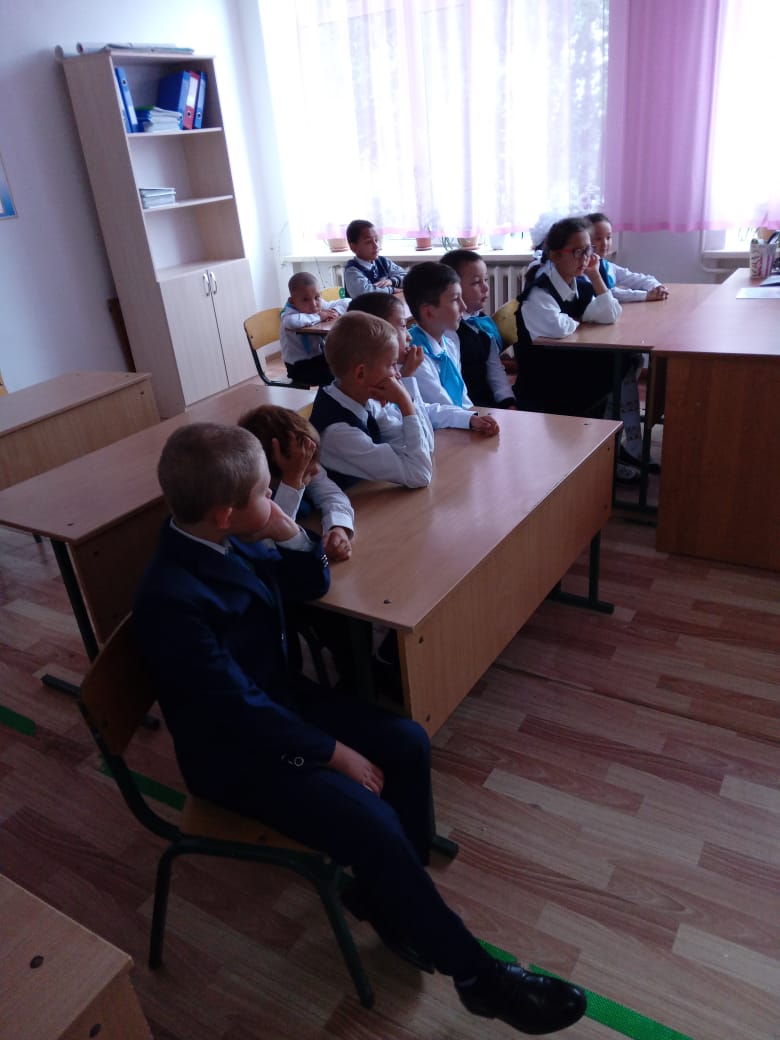 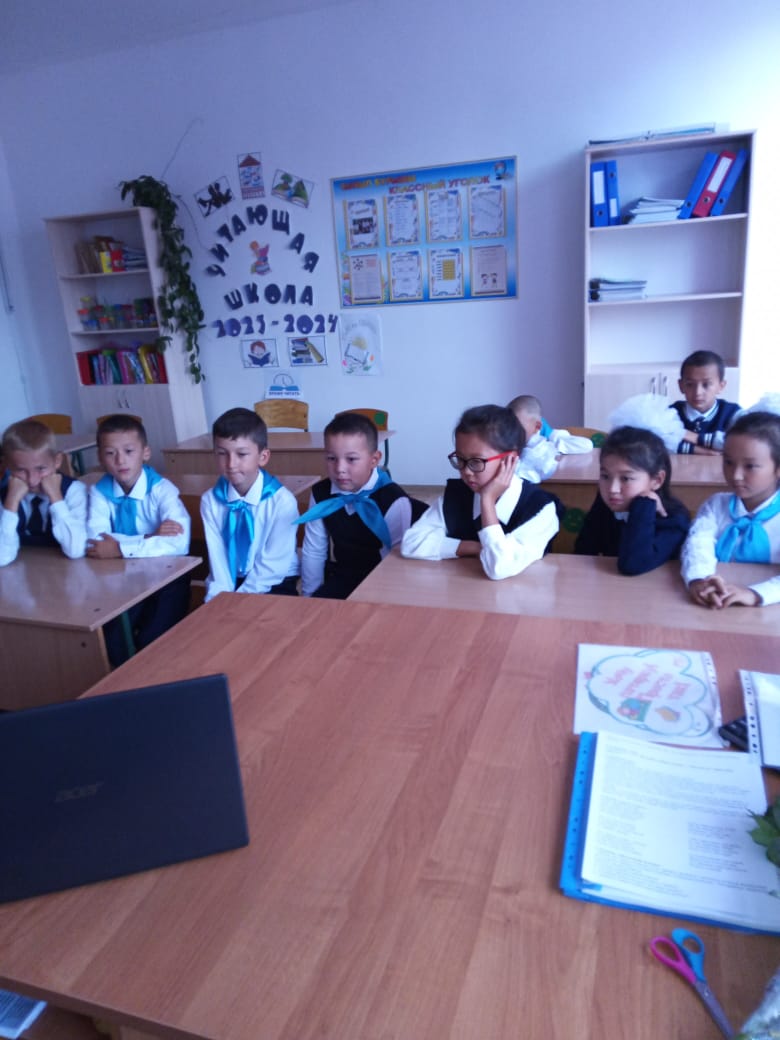 Классный час «Перемена с увлечением» прошёл во 2 классе 04.09.23г.Дети учились правильно проводить перемены, учились рассуждать, думать о последствиях своих действий, играли в тихие и подвижные игры.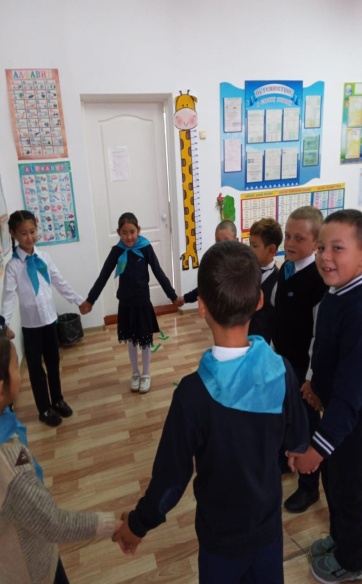 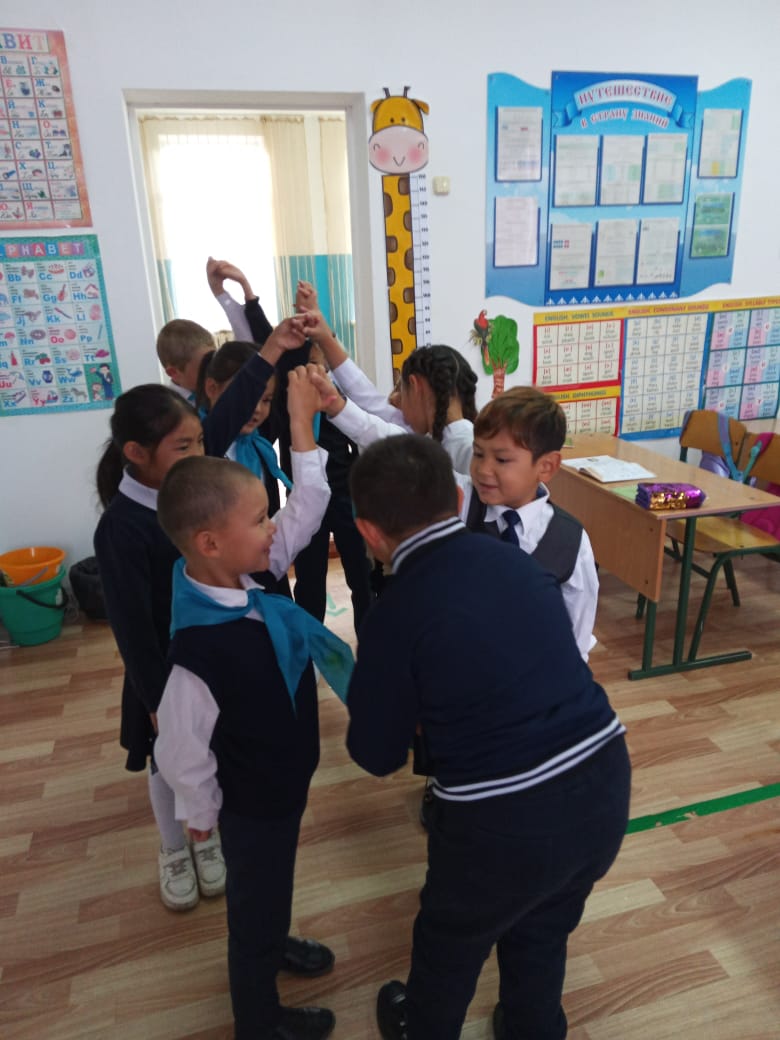 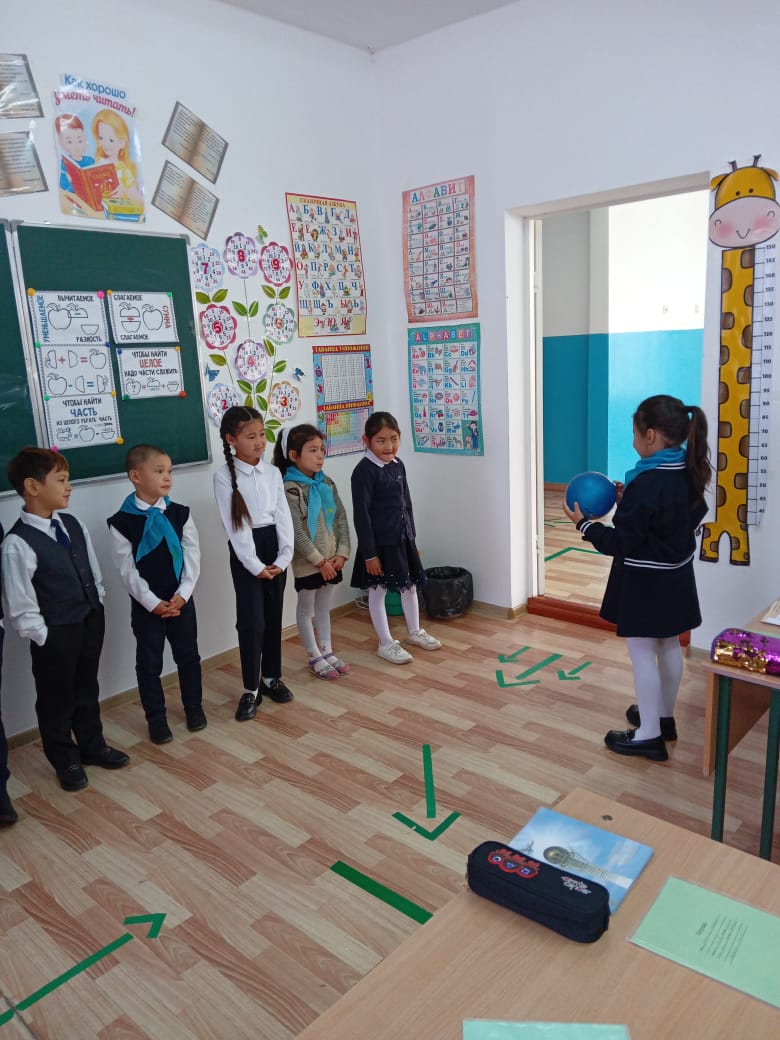 Классный час на тему «ПДД»В 4 классе прошла беседа по правилам ПБ.Ребята закрепили знания рисунками и правилами по пожарной безопасности.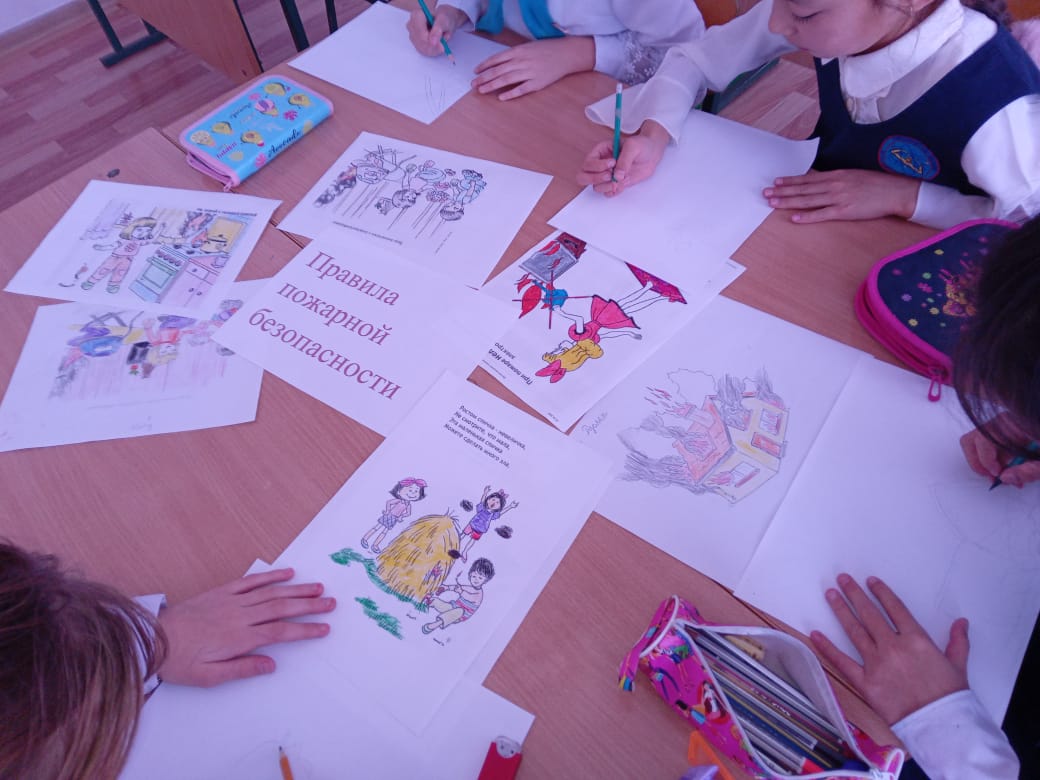 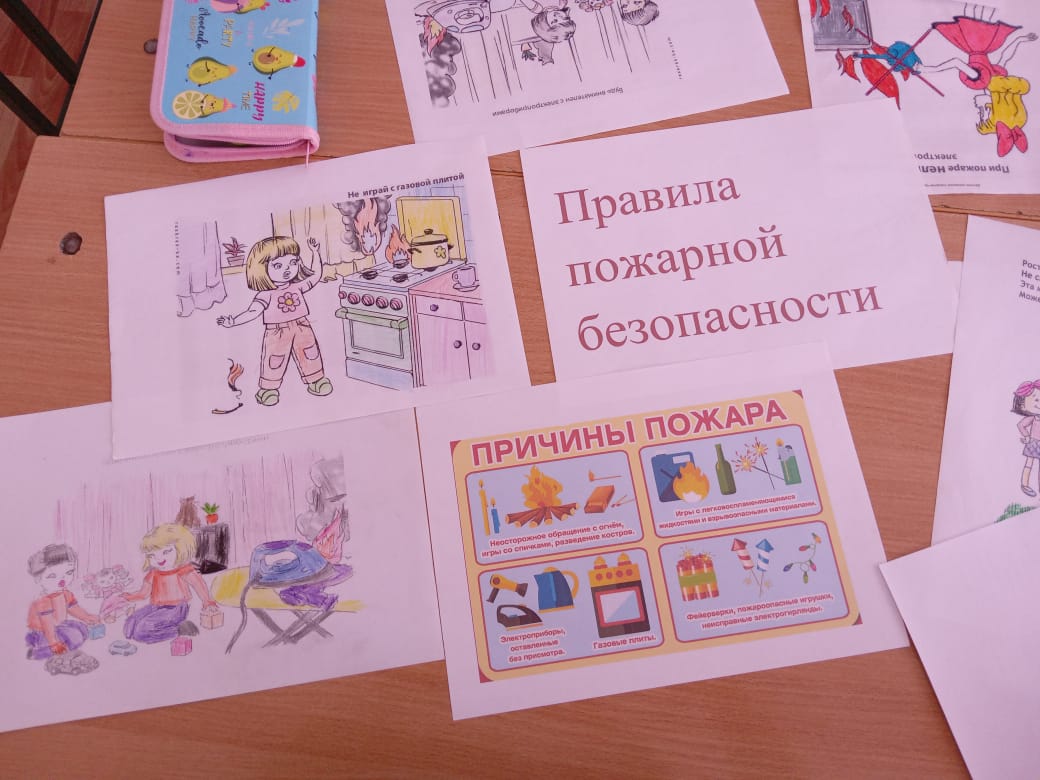 29.09.23г. во 2-4 классах был проведён инструктаж по технике пожарной безопасности. Учащиеся  повторили правила поведения при задымлении помещения во время пожара, правила эвакуации по запасному выходу.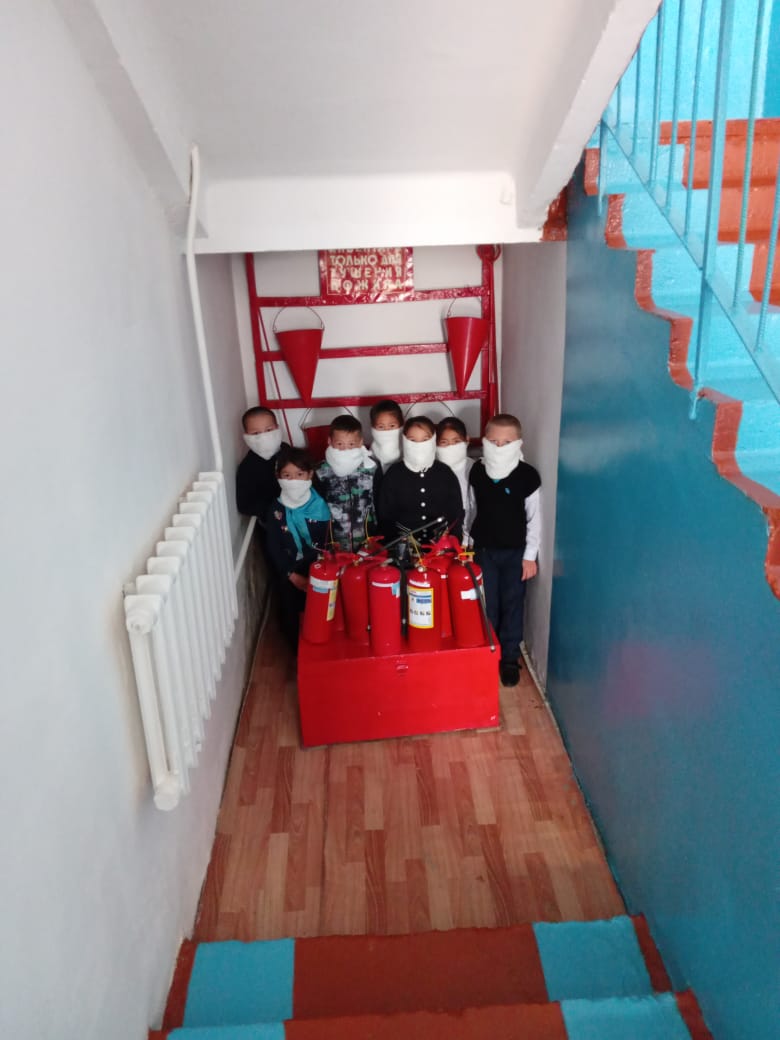 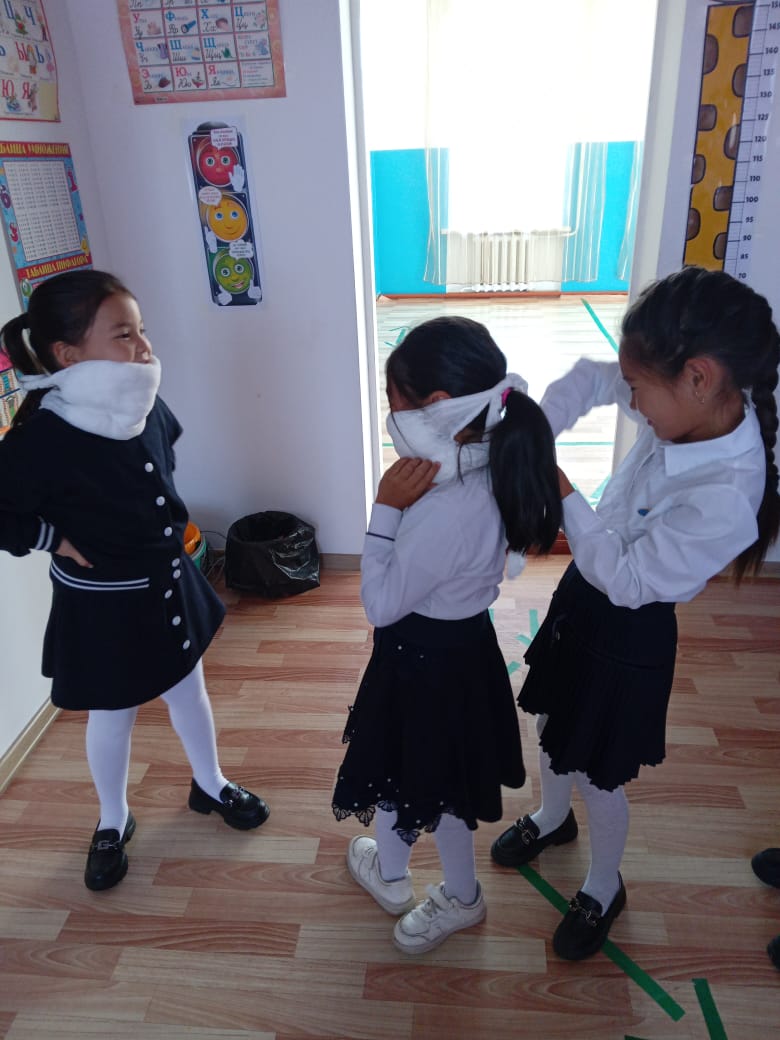 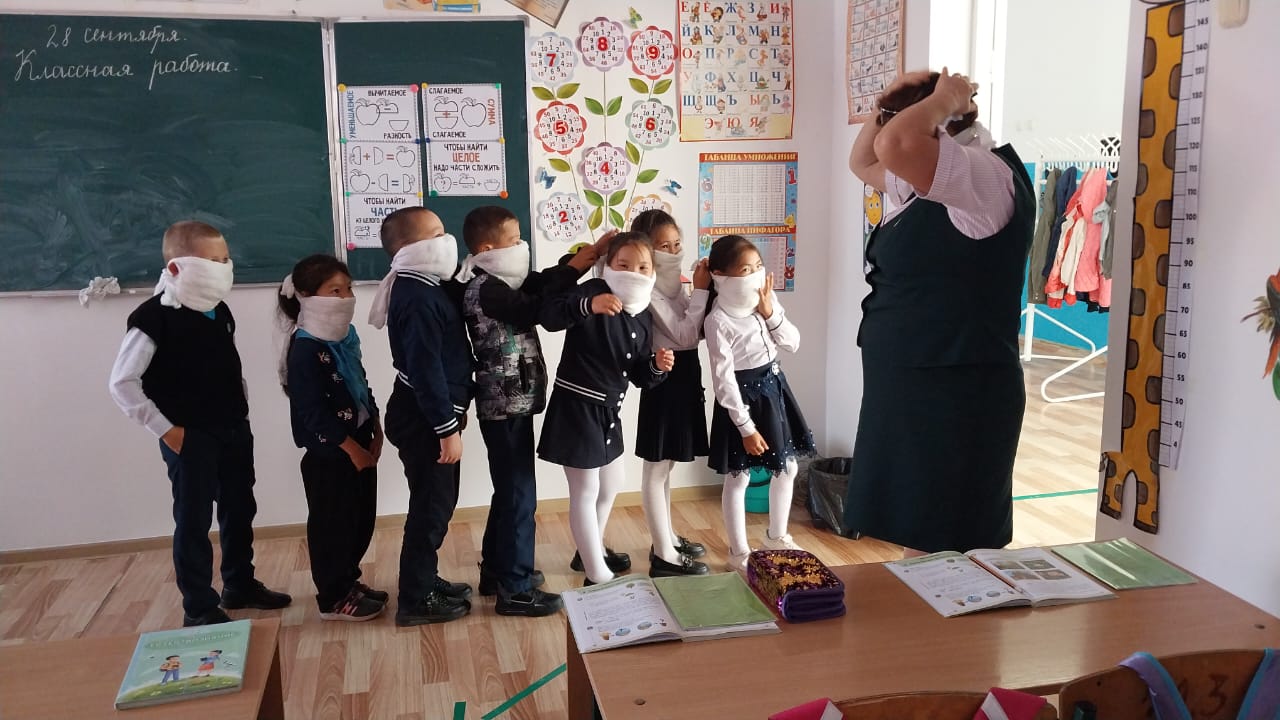 Во 2 классе был проведён инструктаж по правилам поведения во время террористической операции. Учащиеся усвоили следующие правила: прятаться подальше от окна, под столы, парты, между шкафами, закрыв лицо и голову руками.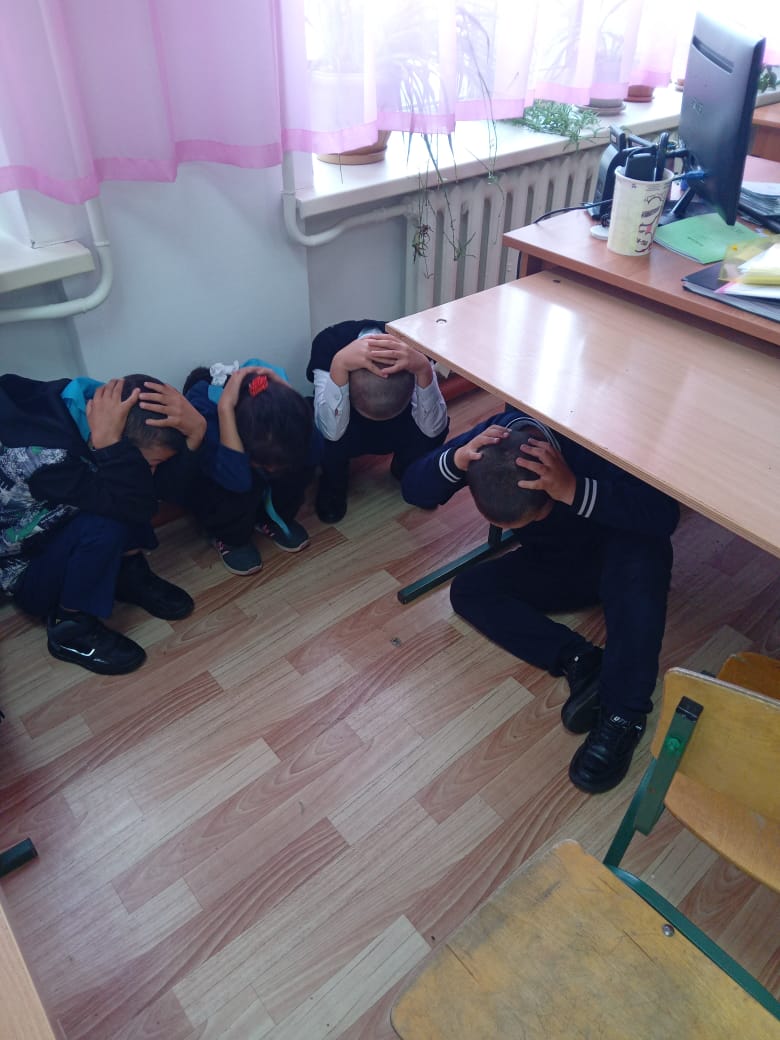 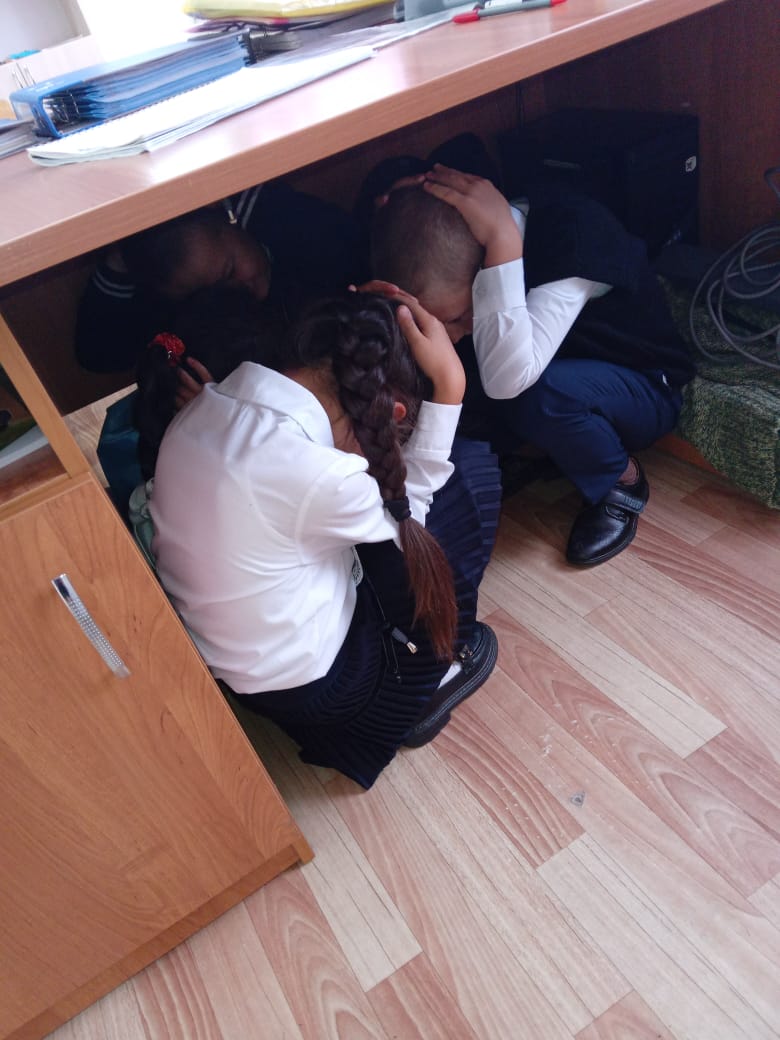 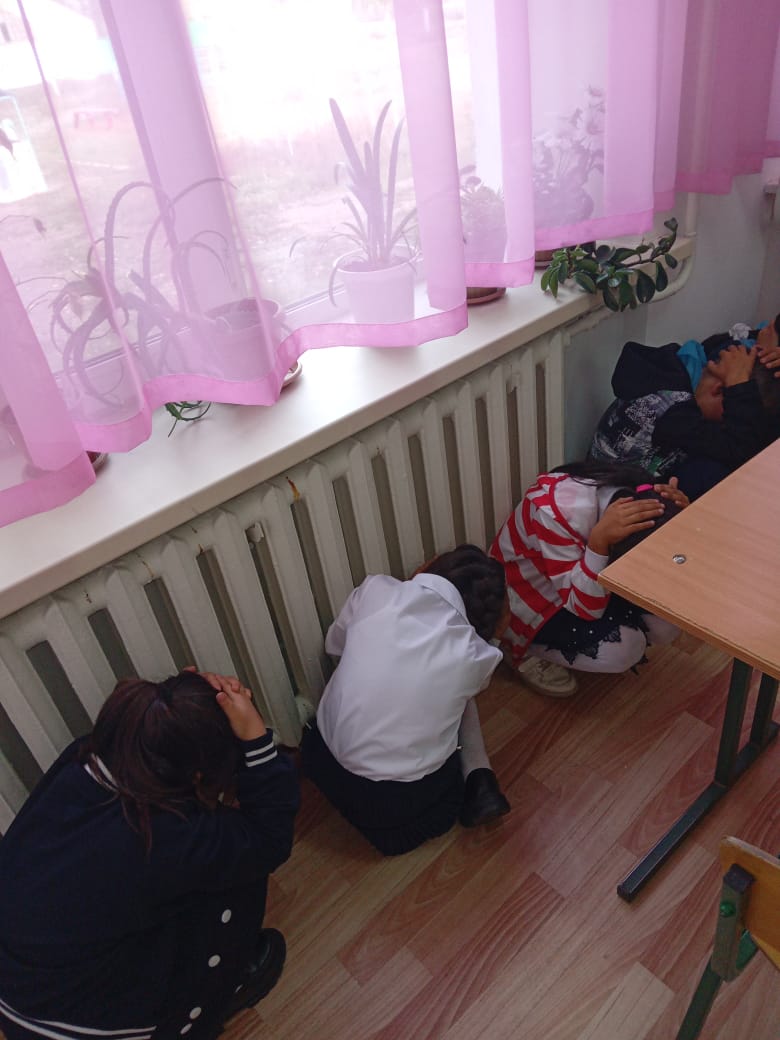 20.11.23г. во 2 классе прошёл классный час на тему " Правила поведения с незнакомыми людьми "Цель: обучать детей правильному, безопасному поведению; развивать у детей чувство осторожности, смелость  и находчивость при появлении опасности.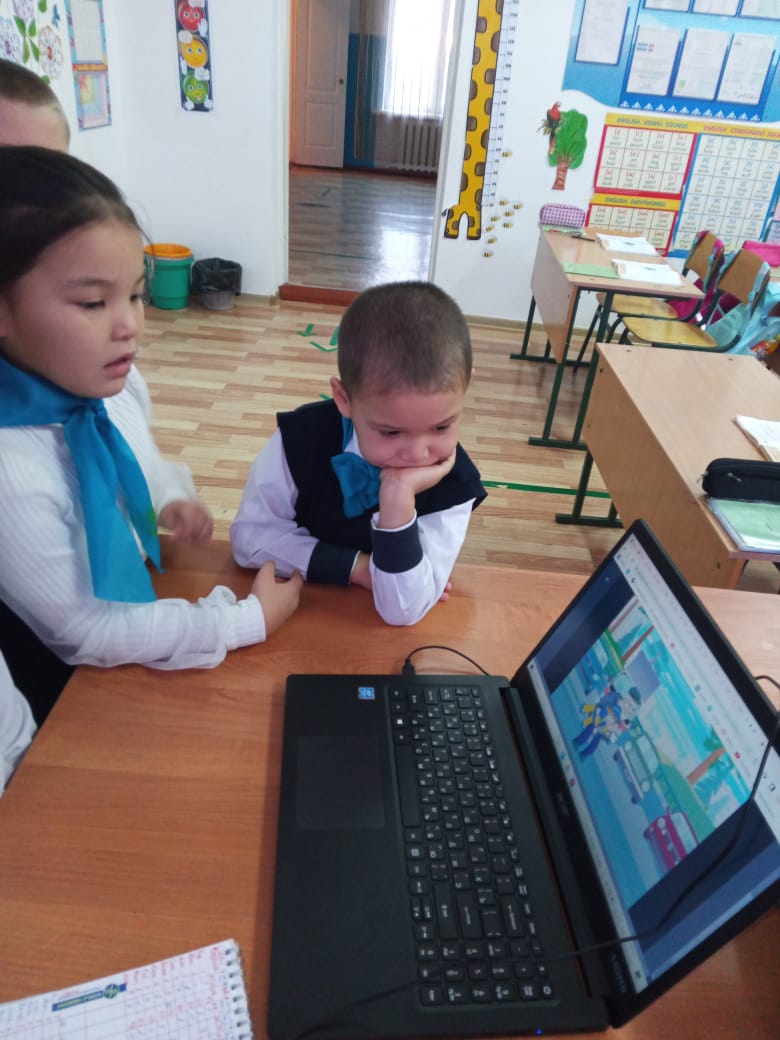 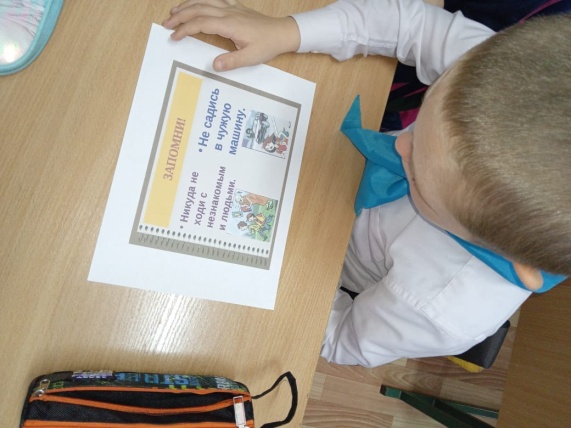 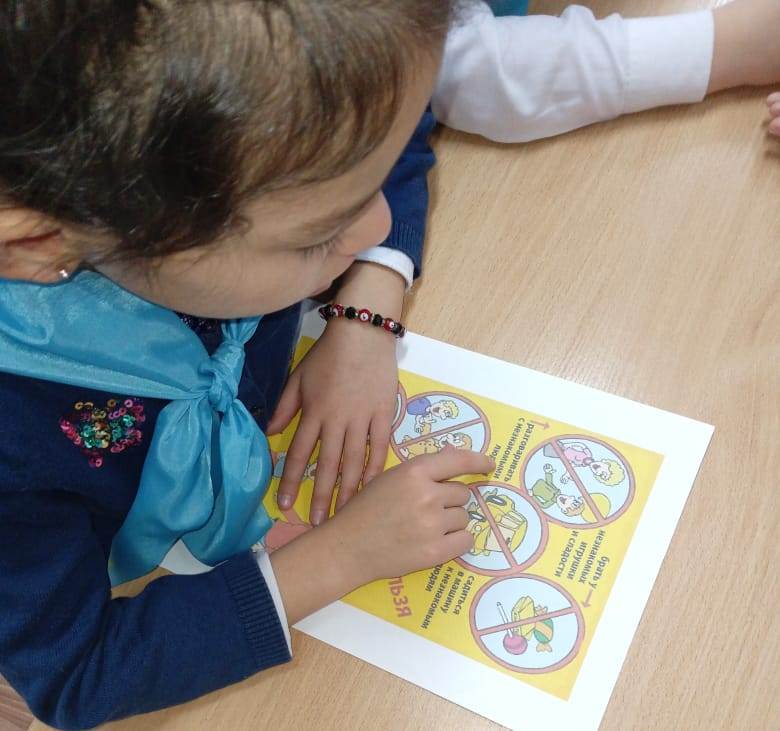 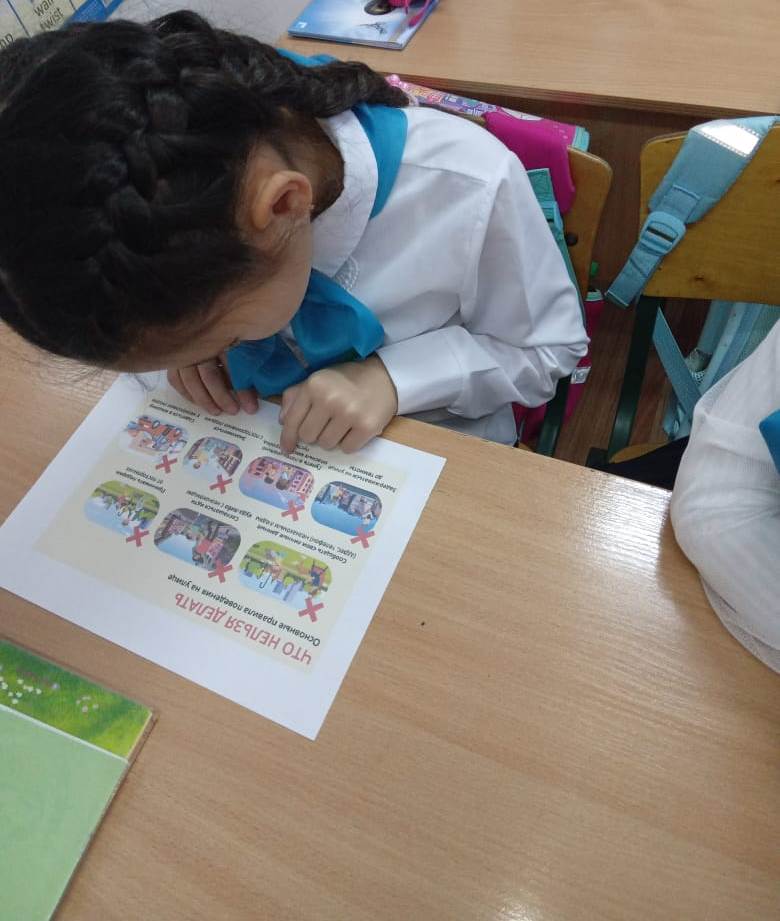 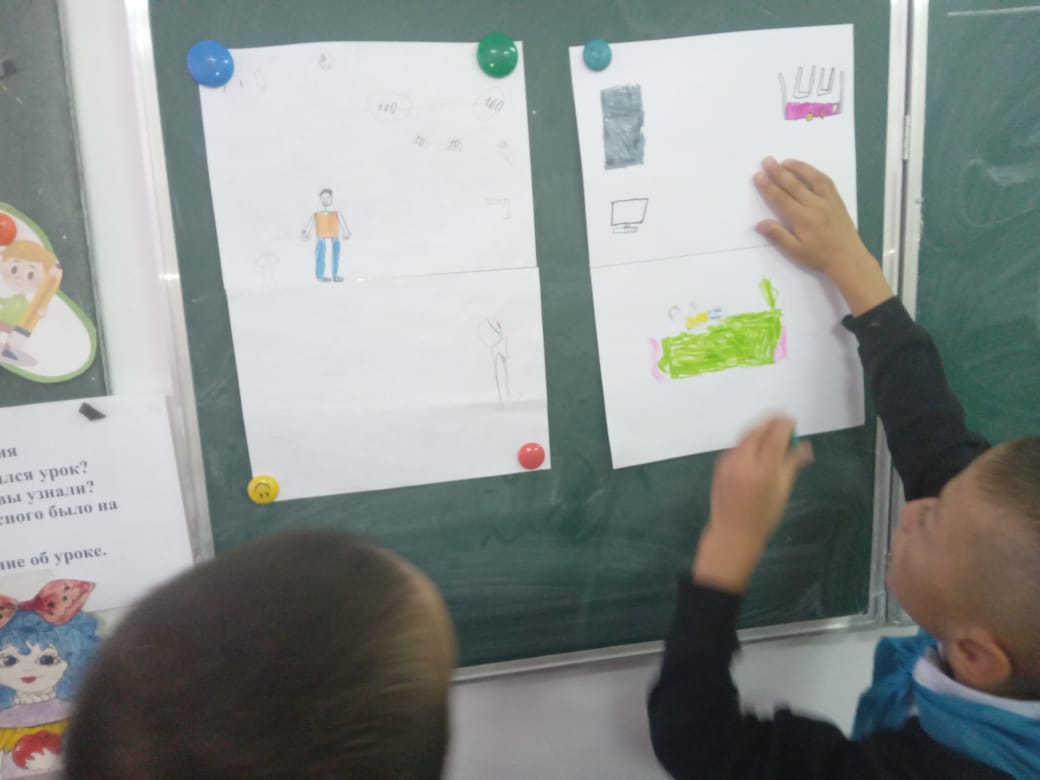 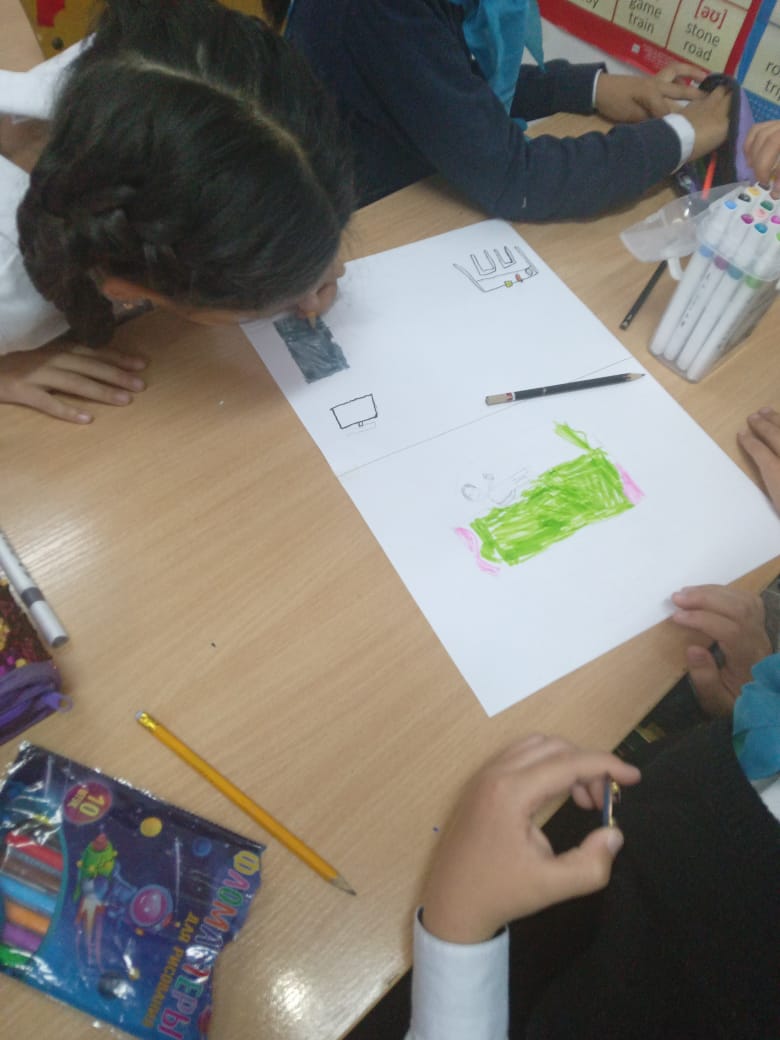 09.10.23 г.во 2 классе прошёл классный час на тему " Моё здоровье  в моих руках ".Ребята отвечали на вопросы: -каким должен быть здоровый человек;- от чего это зависит;- что нужно делать, чтобы быть здоровым.В конце урока дети разделились на 2  группы. Одна группа рисовала здорового человека, другая- человека, не соблюдающего ЗОЖ.

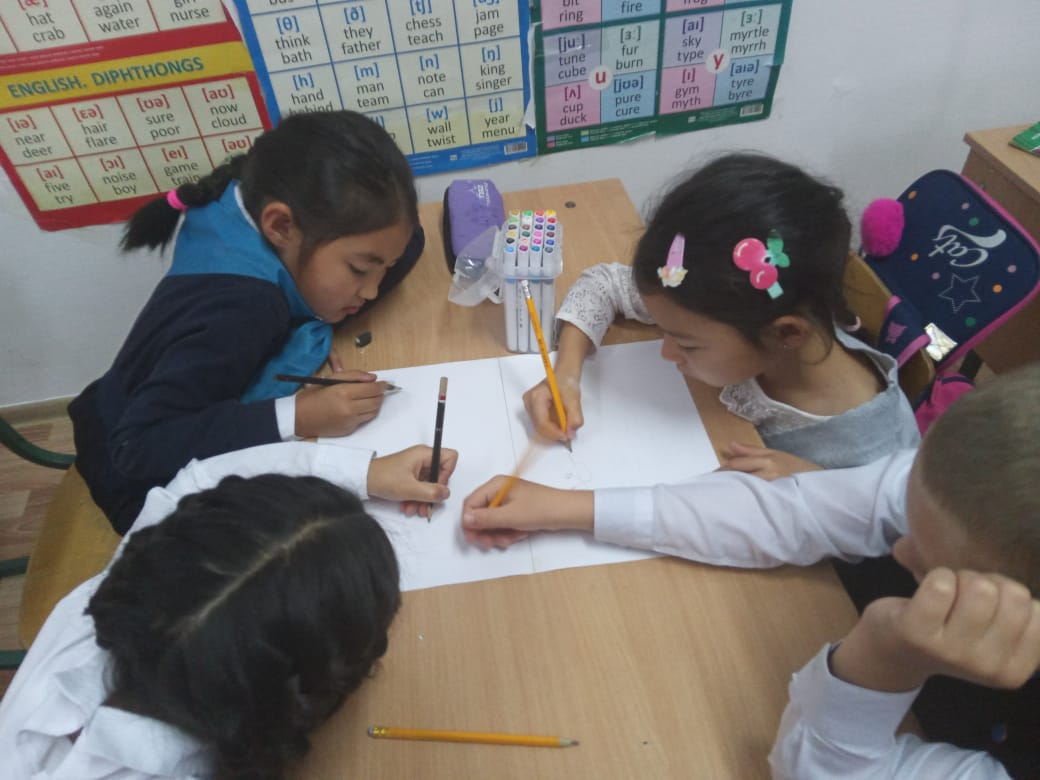 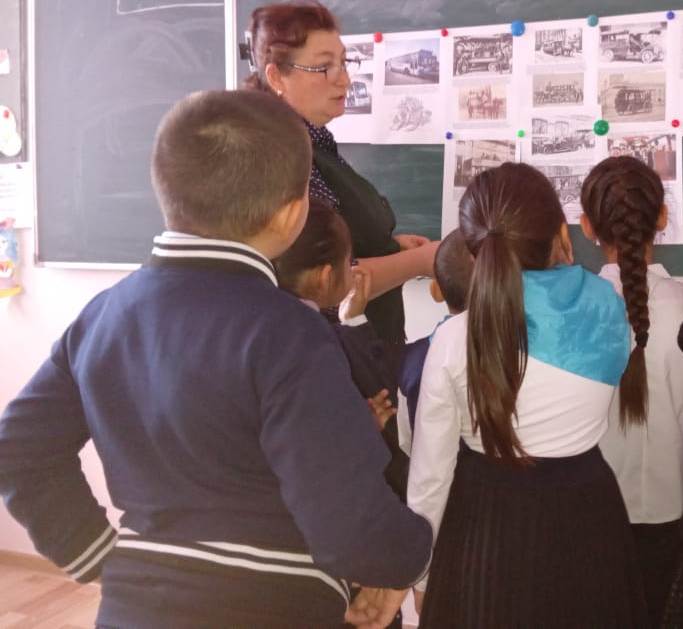 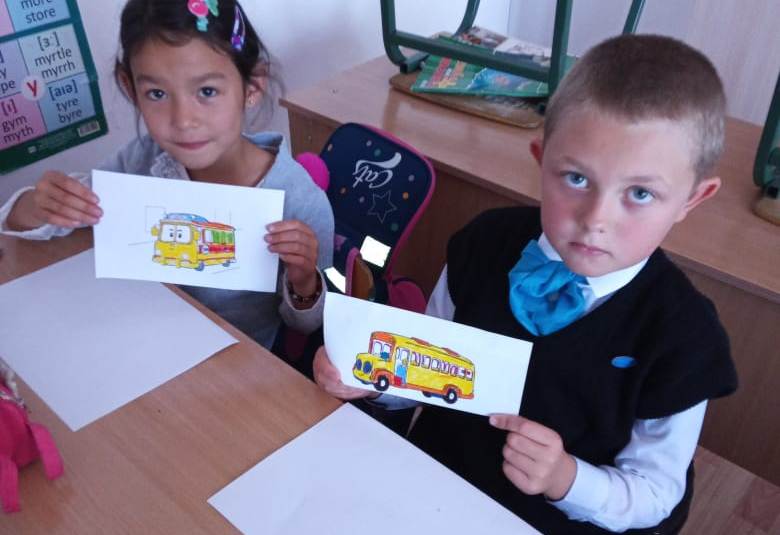 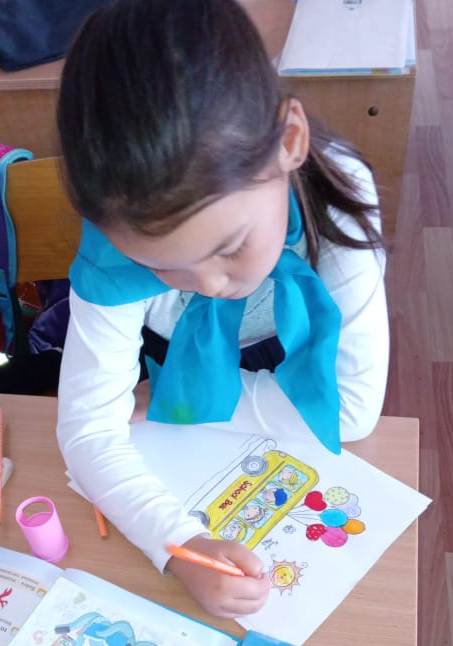 11.10.23г. во 2 классе прошёл классный час на тему"Внимание, автобус!"Цель: знакомство с историей возникновения автобуса и формирования безопасного поведения в транспорте школьников«Золотая Осень»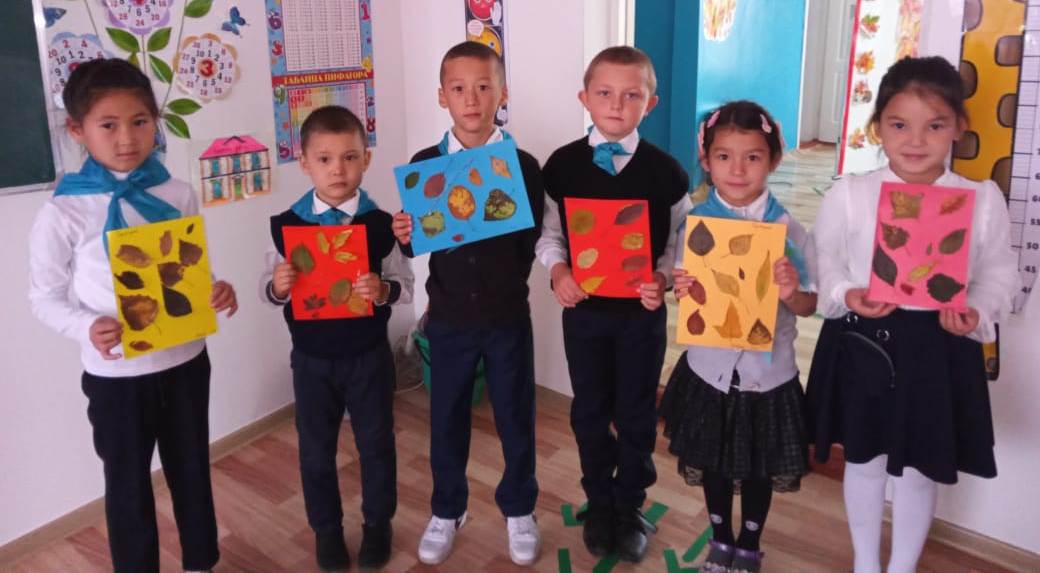 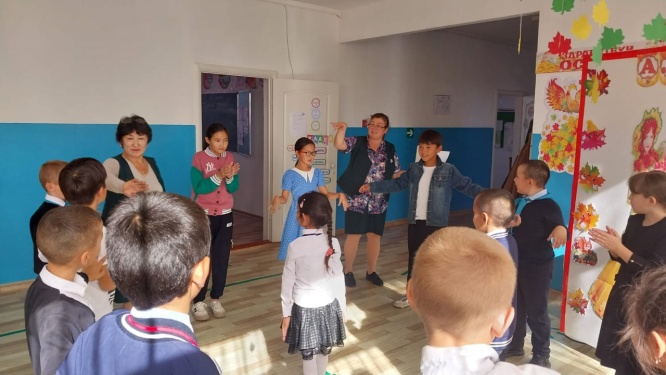 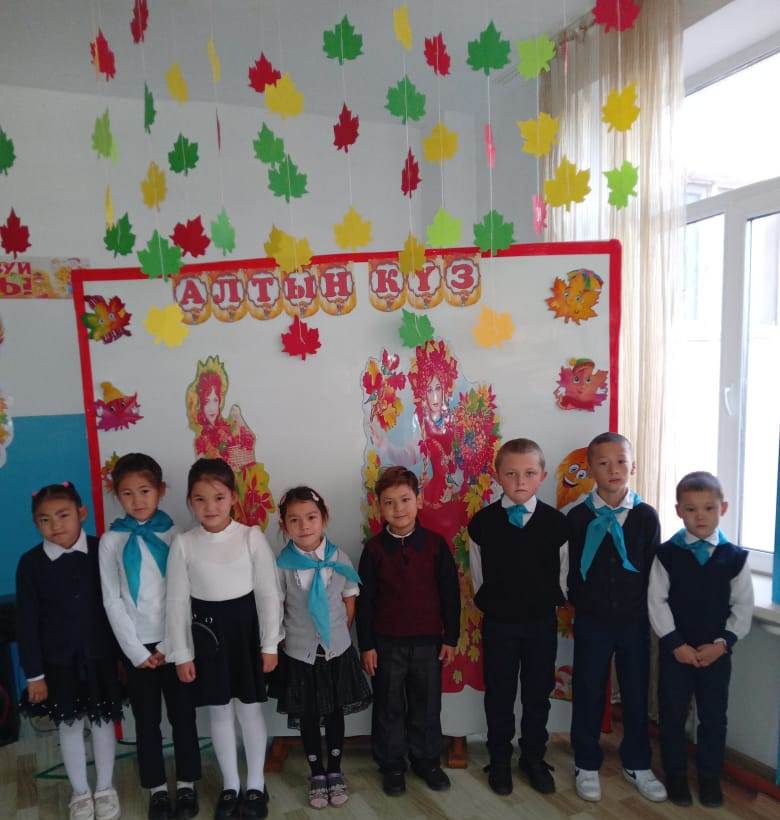 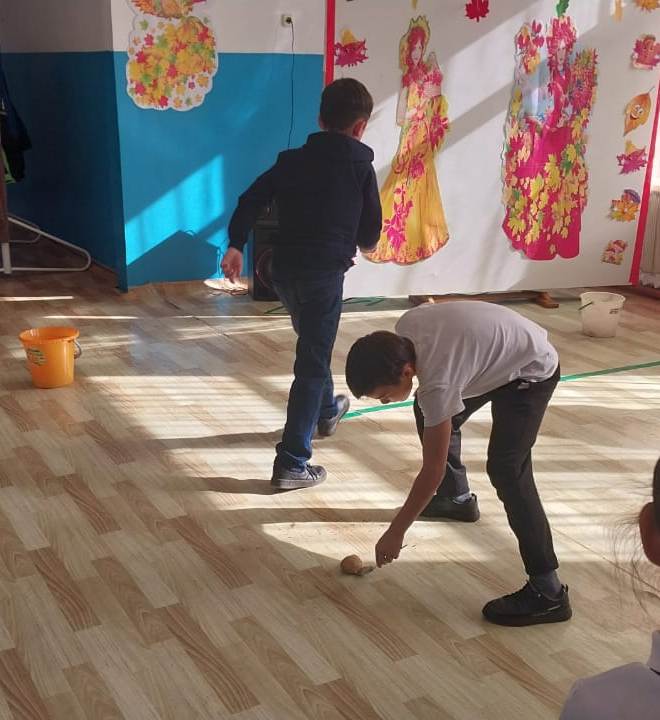 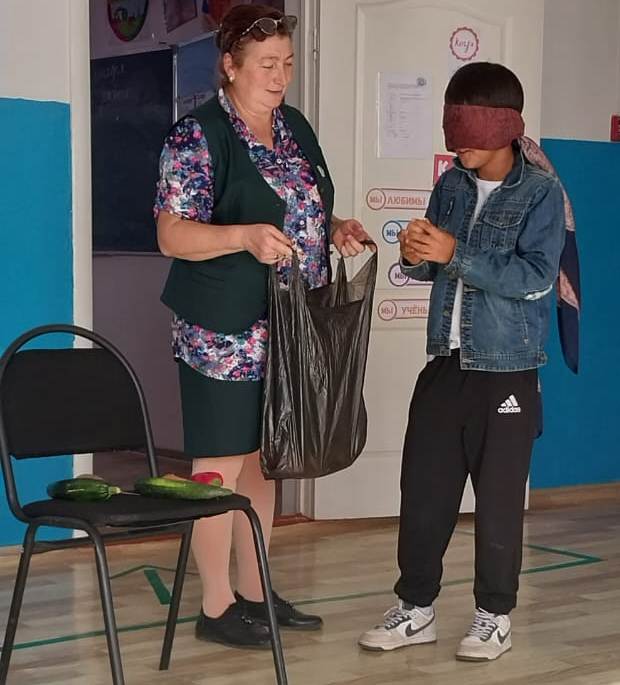 20.11.23 г.в 4 классе был проведён классный час на тему «Правила поведения на водоёмах»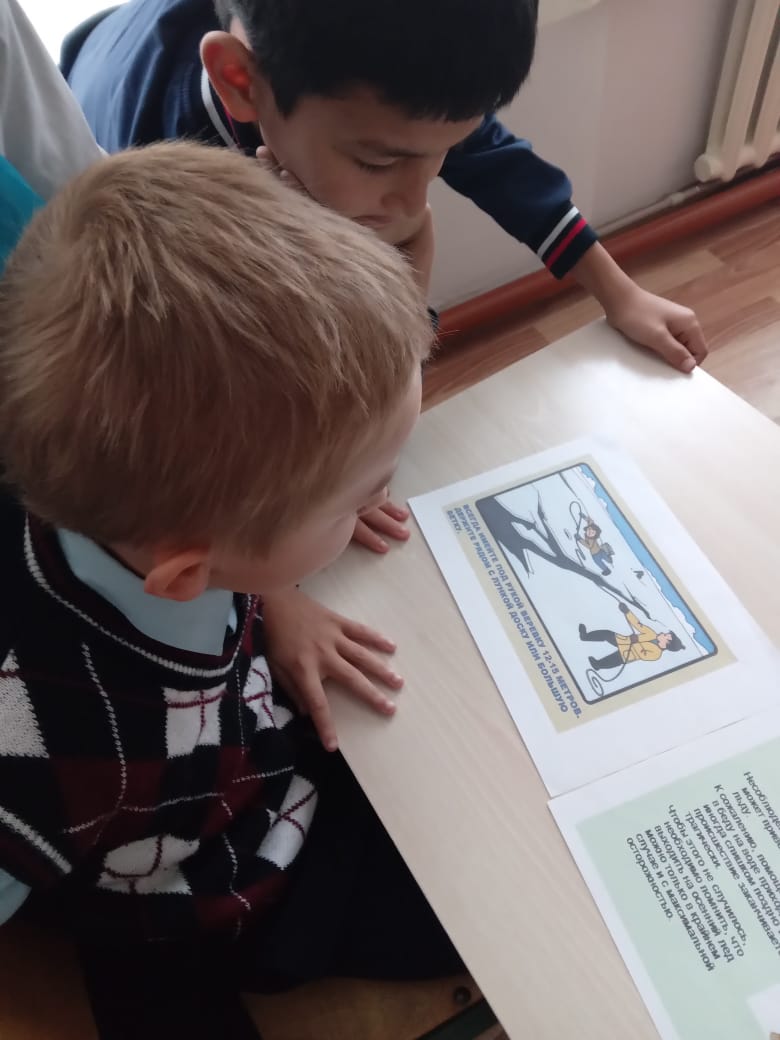 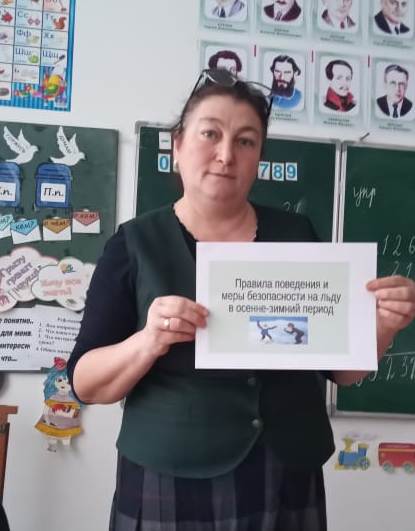 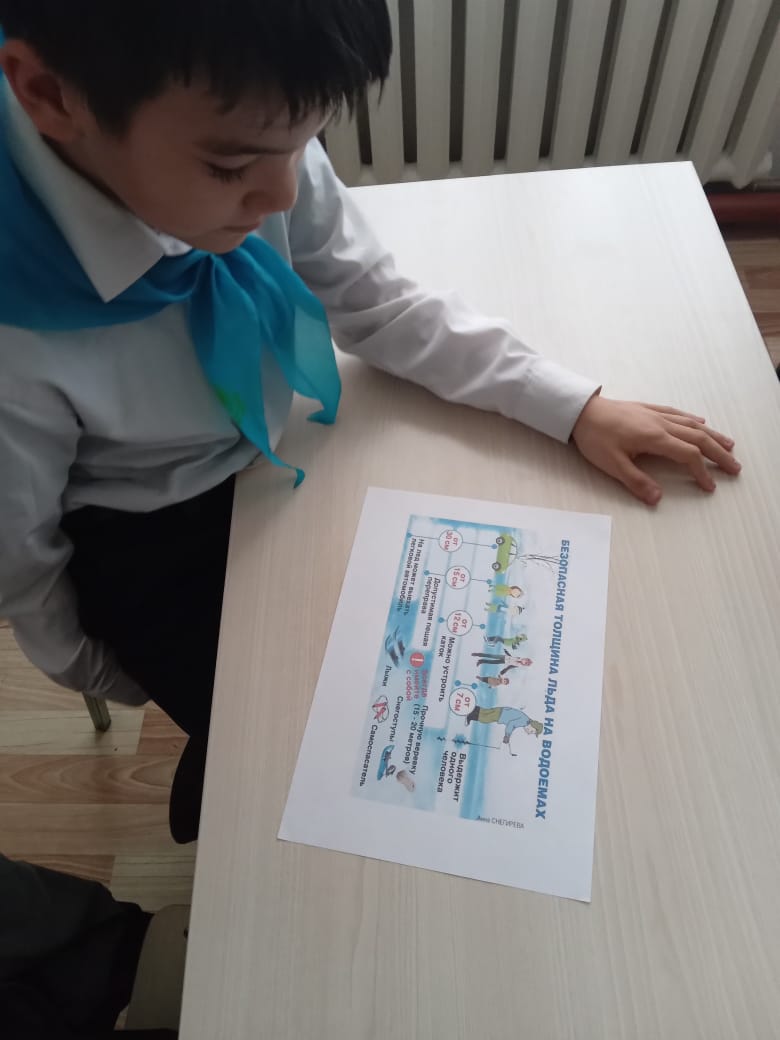 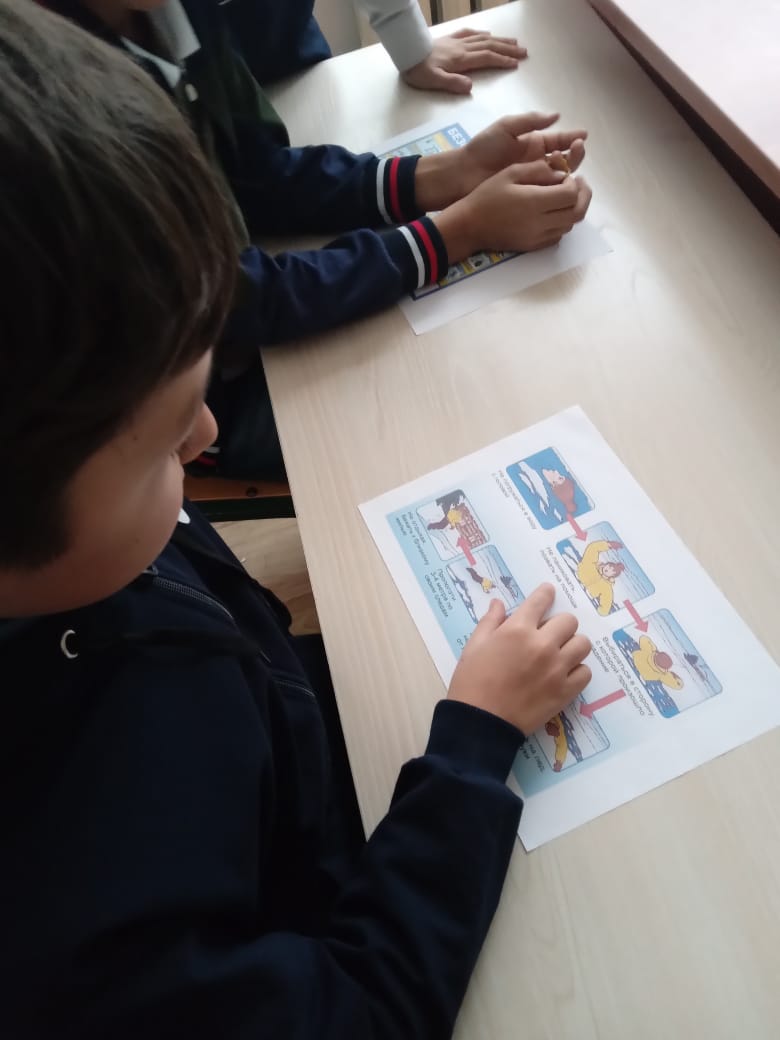 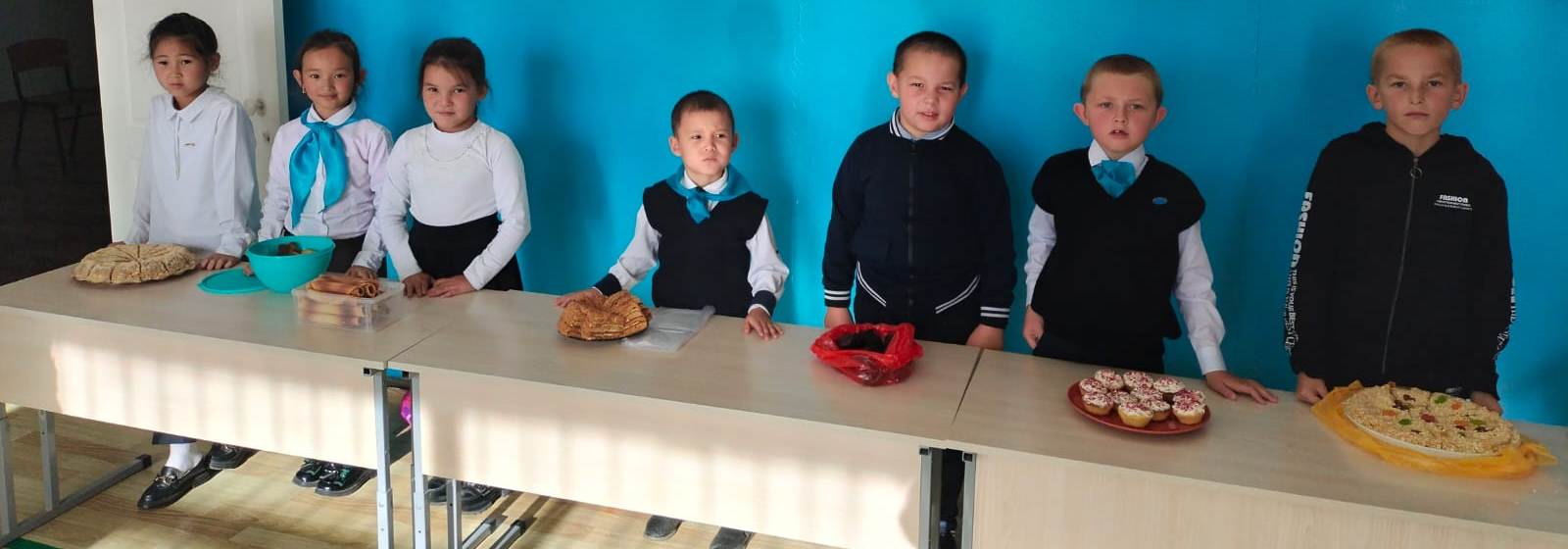 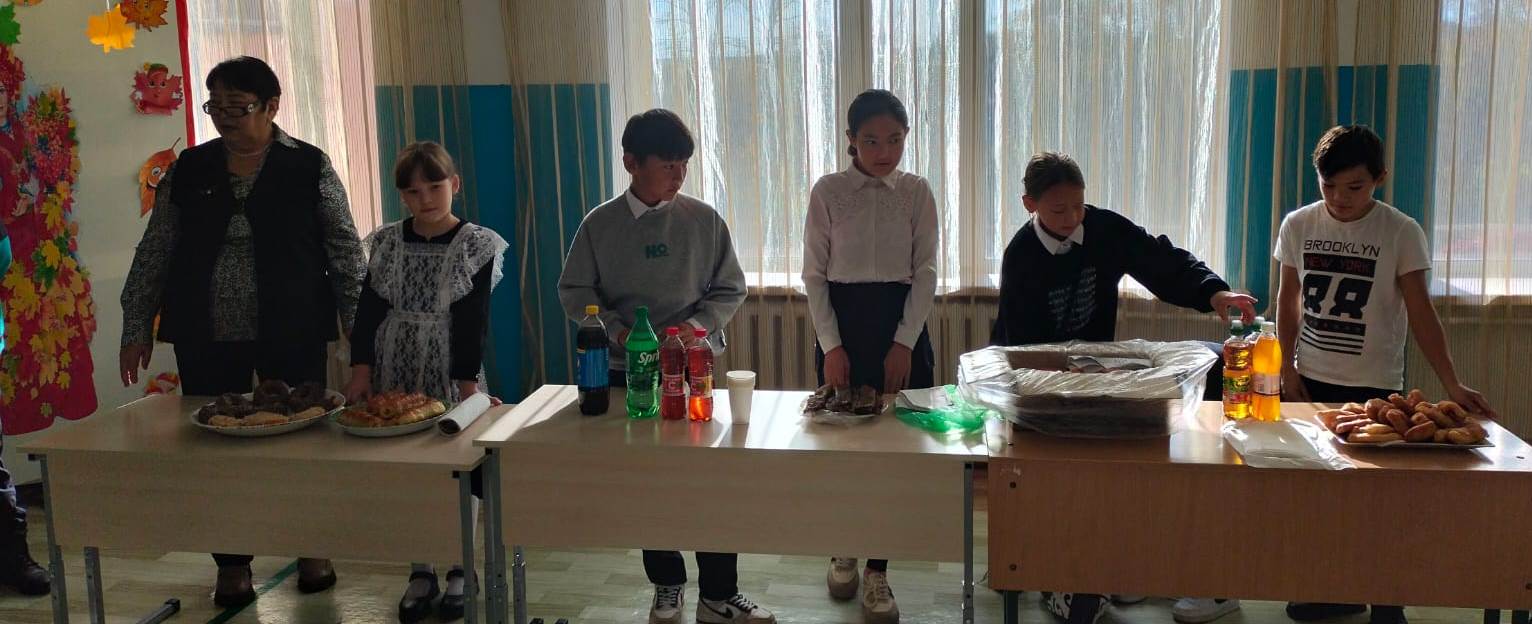   13 октября был организован и проведён в школе праздник «Осенний бал».
              Цель мероприятия: Воспитывать любовь к прекрасному, к природе, Родине. Развивать эстетический вкус, чувство дружбы, взаимопомощи, умение развлекаться, веселиться.
              В ходе праздника были задействованы все учащиеся 2-4 классов.Осенний бал дал ребятам возможность не только поговорить о прекраснейшем времени года, но и проявить свои творческие способности. Ребята активно участвовали в конкурсах на смекалку, в подготовленных играх и с удовольствием отгадывали осенние загадки .Была проведена сладкая ярмарка.25.12.23 г. на классном часе "Новый год к нам в гости мчится" учащиеся 2 класса готовились к  встрече Нового года.А также был проведён инструктаж по технике безопасности на зимних каникулах.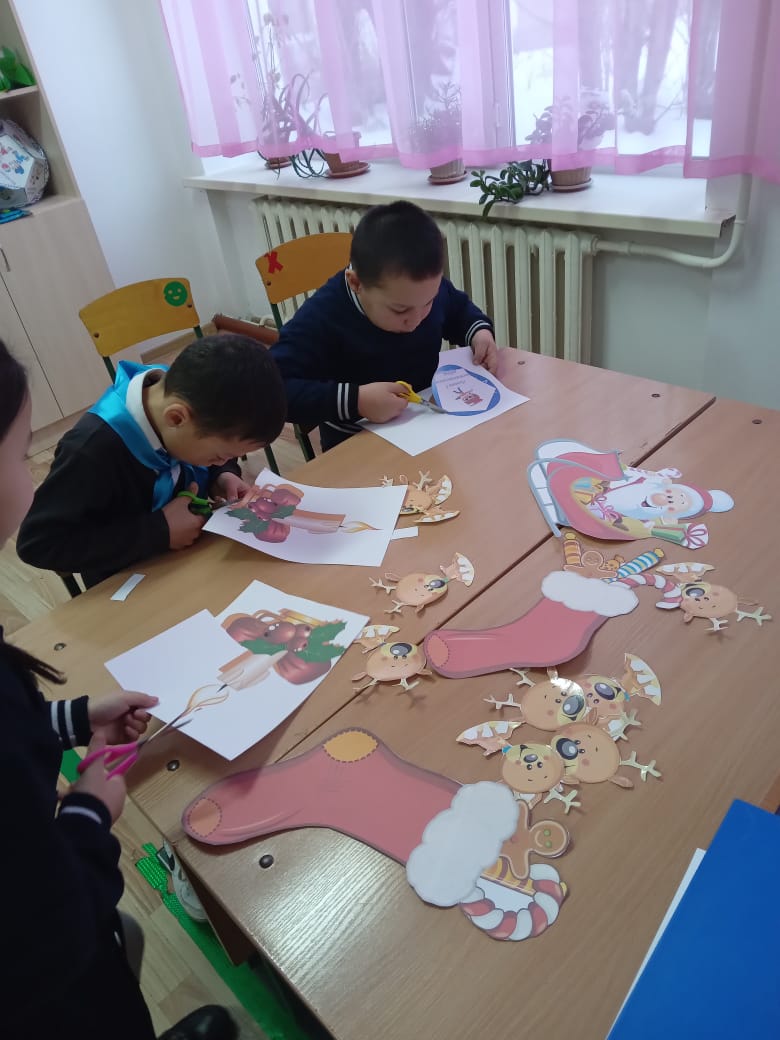 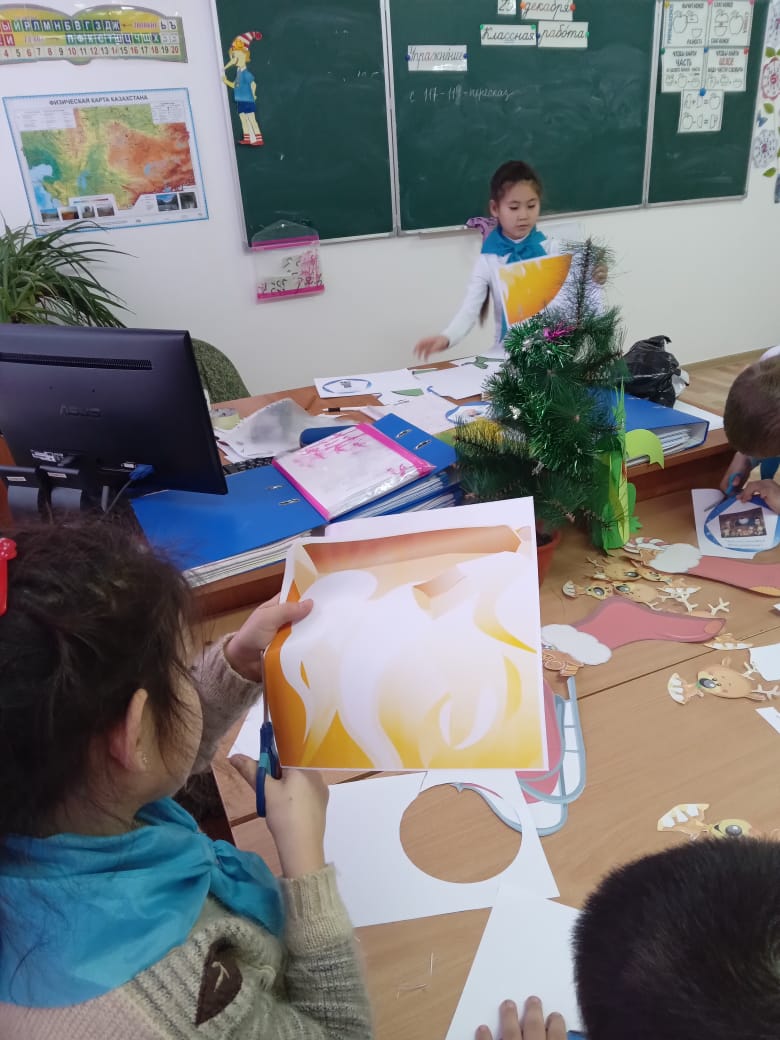 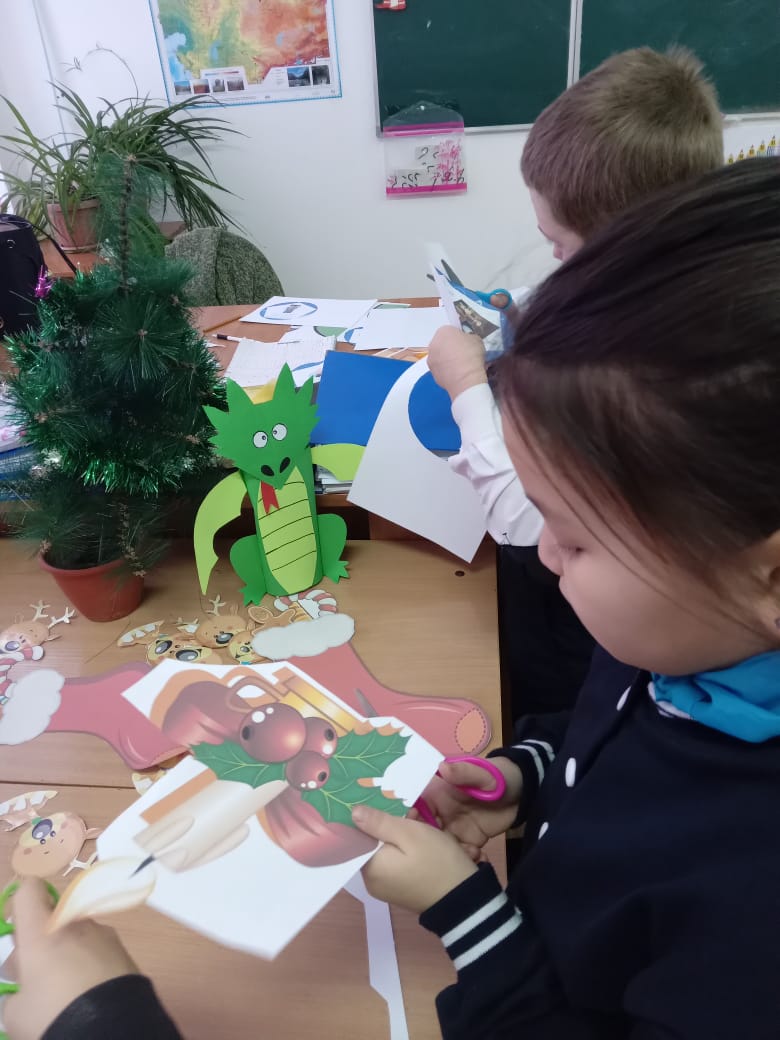 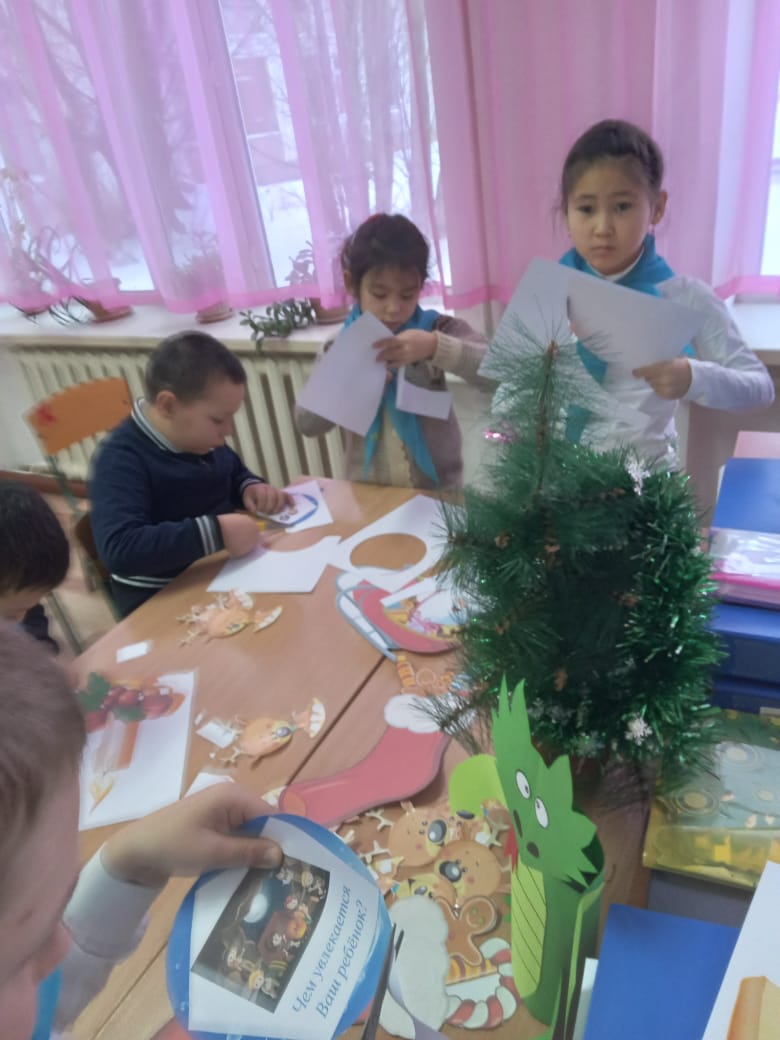 Ценность: «Национальный (государственный интерес)»/ «Ұлттық мүде»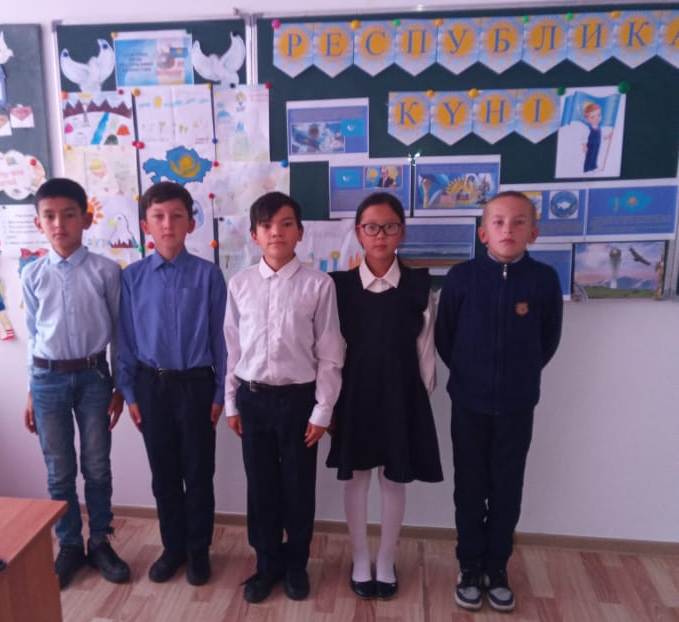 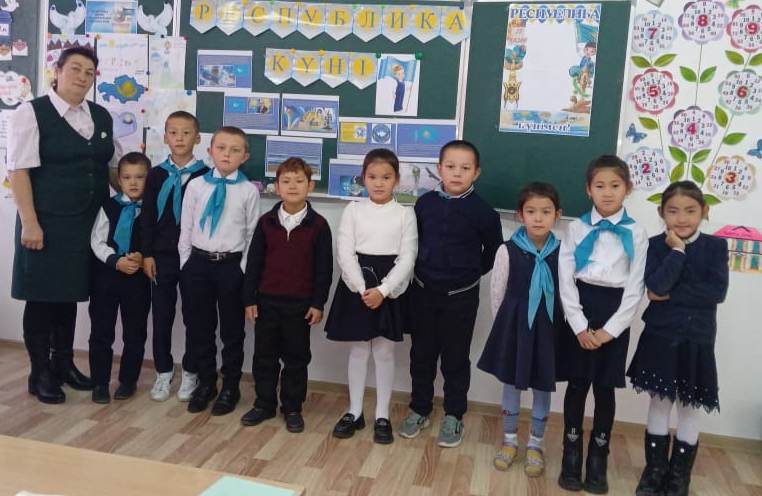 23.10.23 г.во 2-4 классах прошёл классный час"Цвети, мой Казахстан!", посвящённый Дню Республики Казахстан.Цель и задачи: познакомить с произведениями о родной земле, родном крае, о Родине;расширить кругозор  детей о РК, о законах РК;познакомить с некоторыми обычаями и традициями казахского народа;воспитание патриотизма,  любви к Родине.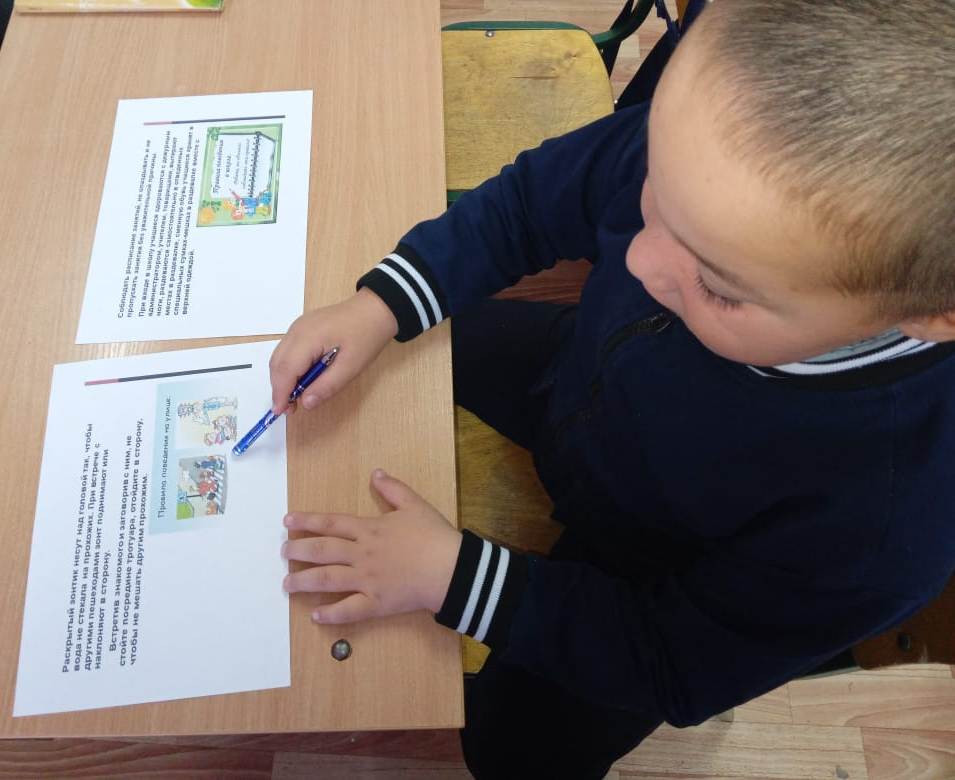 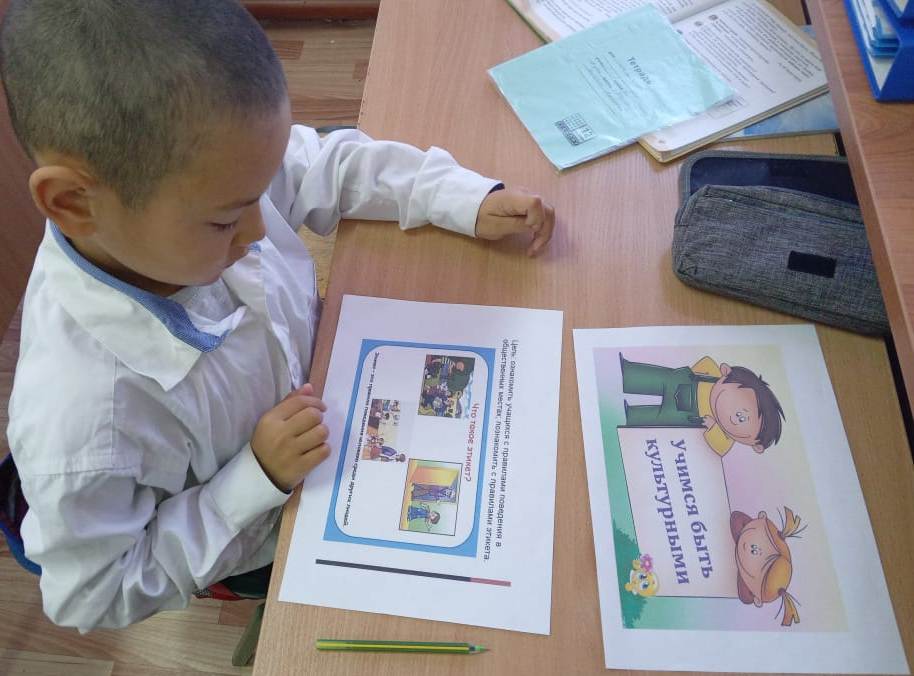 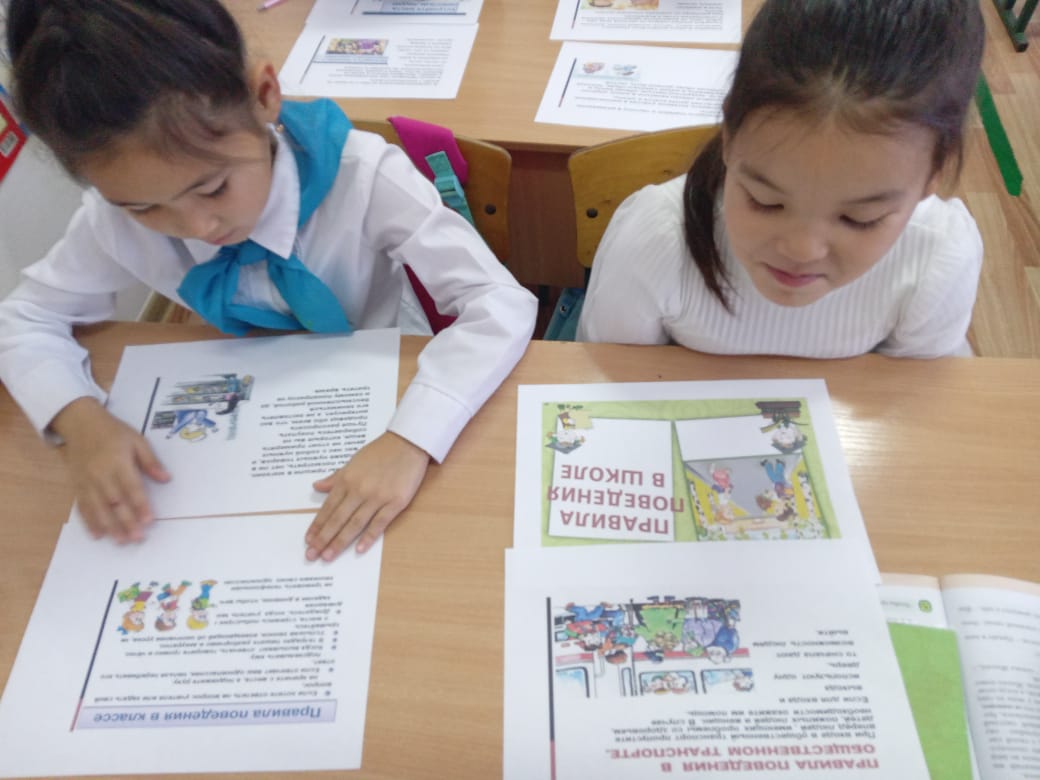 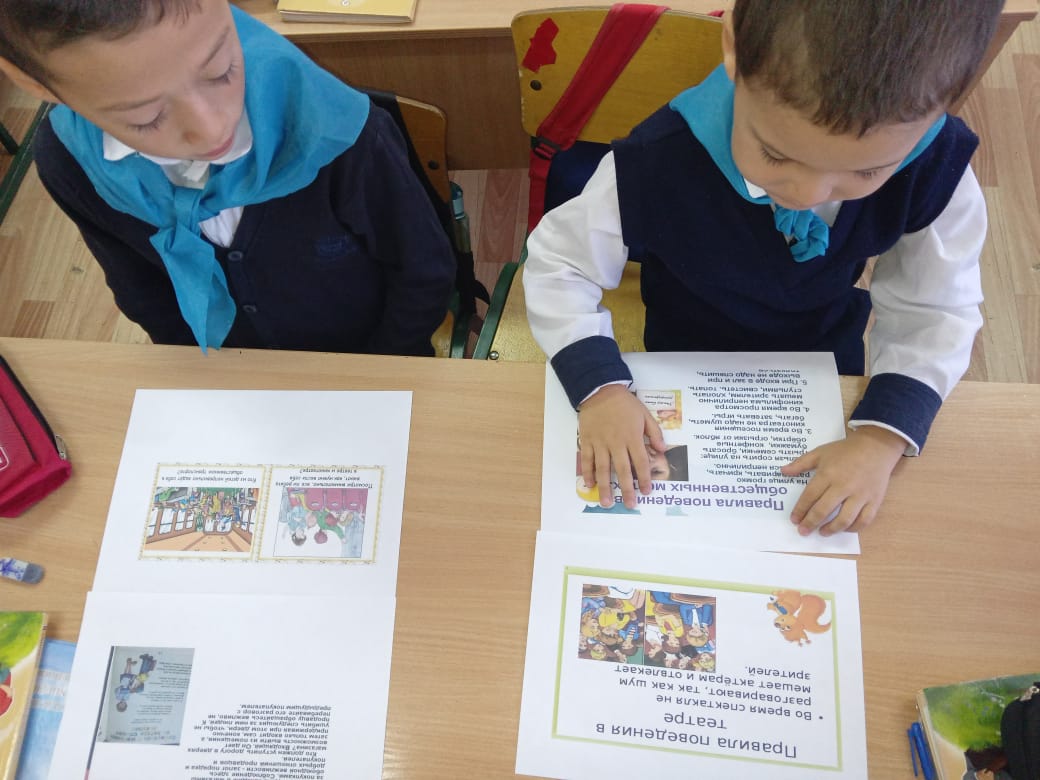 06.11.23г. прошел классный час на тему " Учимся быть культурными".Цель: ознакомить учащихся  с правилами поведения в  общественных местах; познакомить с правилами этикета.
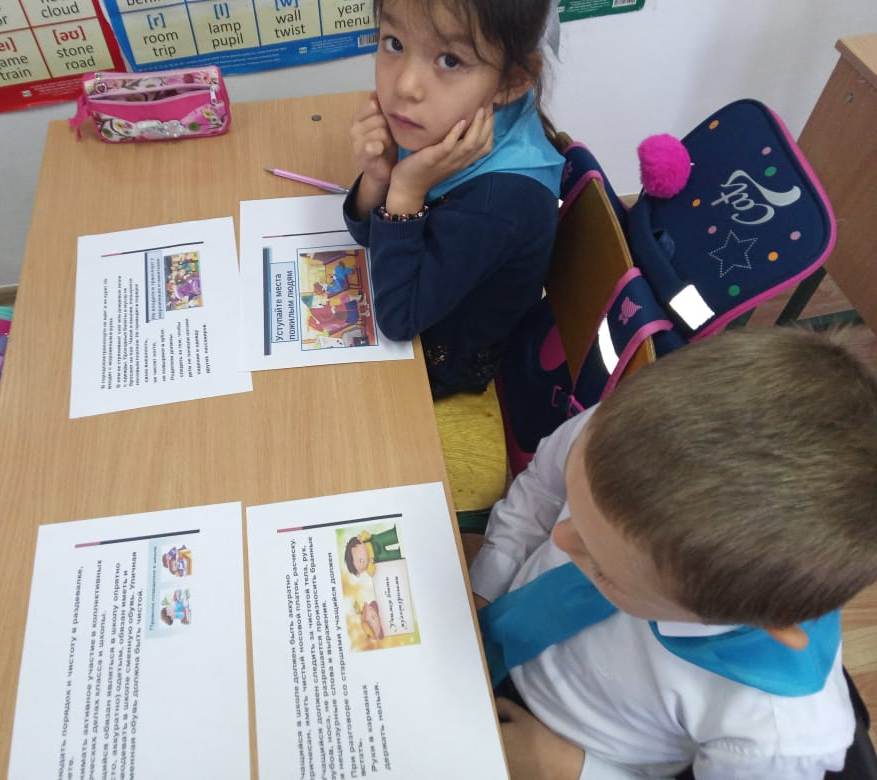 Ценность: «Совесть» / Ар-ұят»18.09.23 г.во 2 классе прошёл классный час "Моя семья- это мы".Цель: определить понятие"семья", формировать понятие "счастливая семья".Развивать речь, внимание, мышление, память. Воспитывать уважение  к членам  своей семьиЦенность: «Национальный (государственный интерес)»/ «Ұлттық мүде»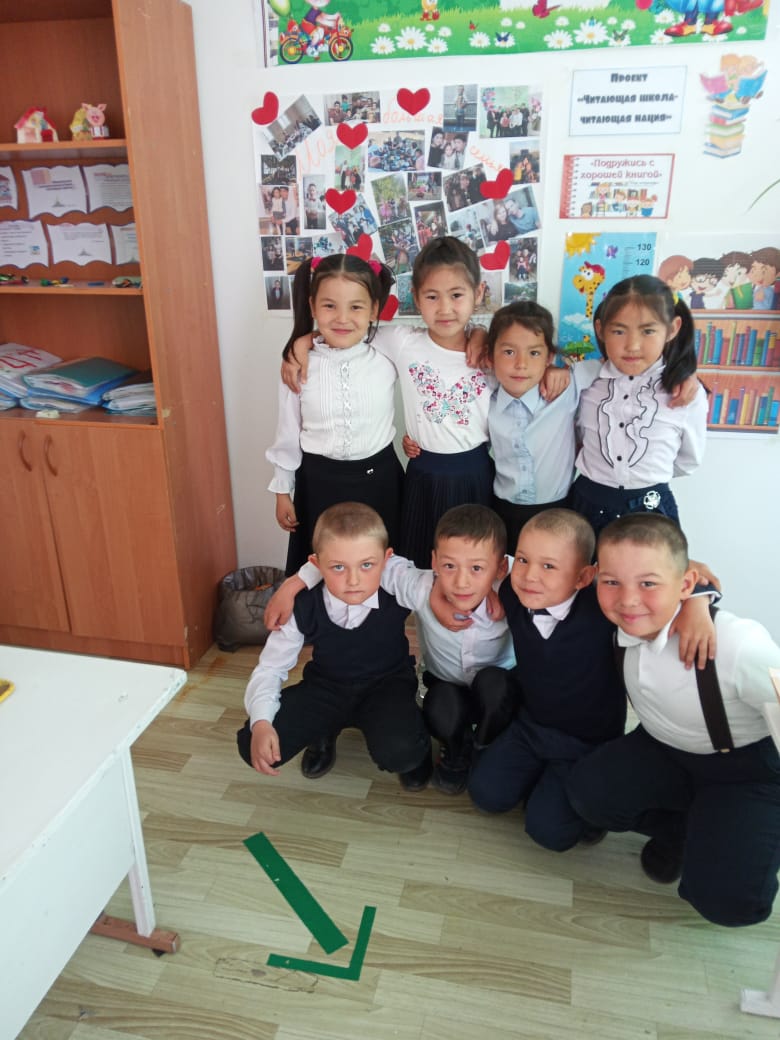 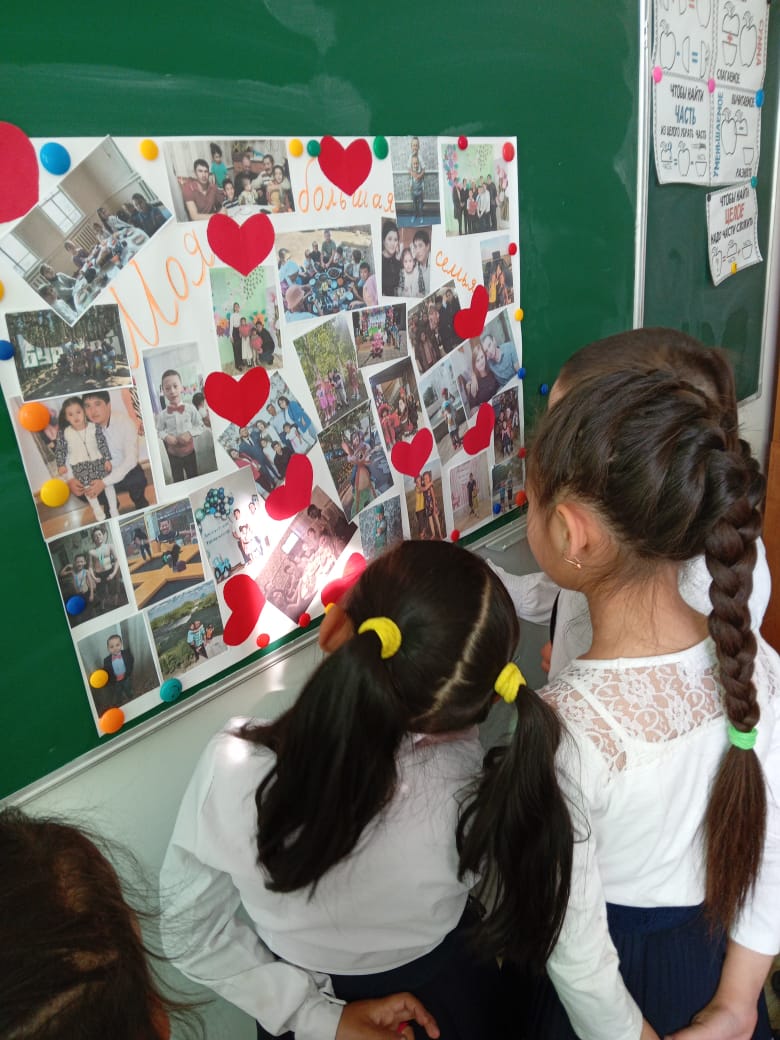 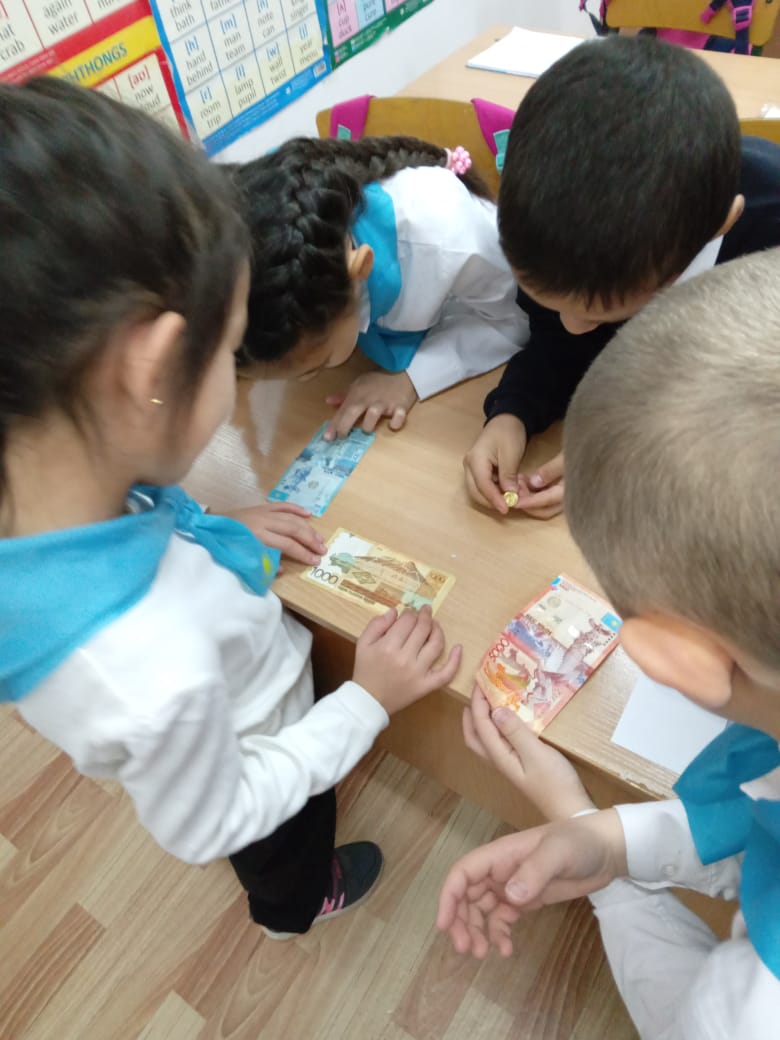 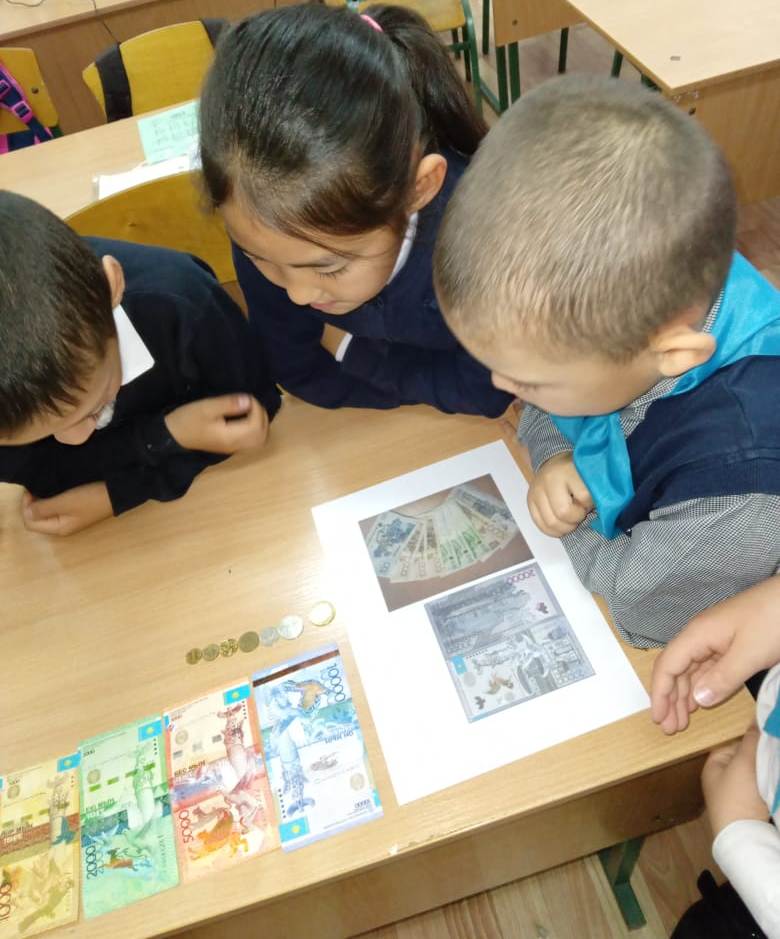 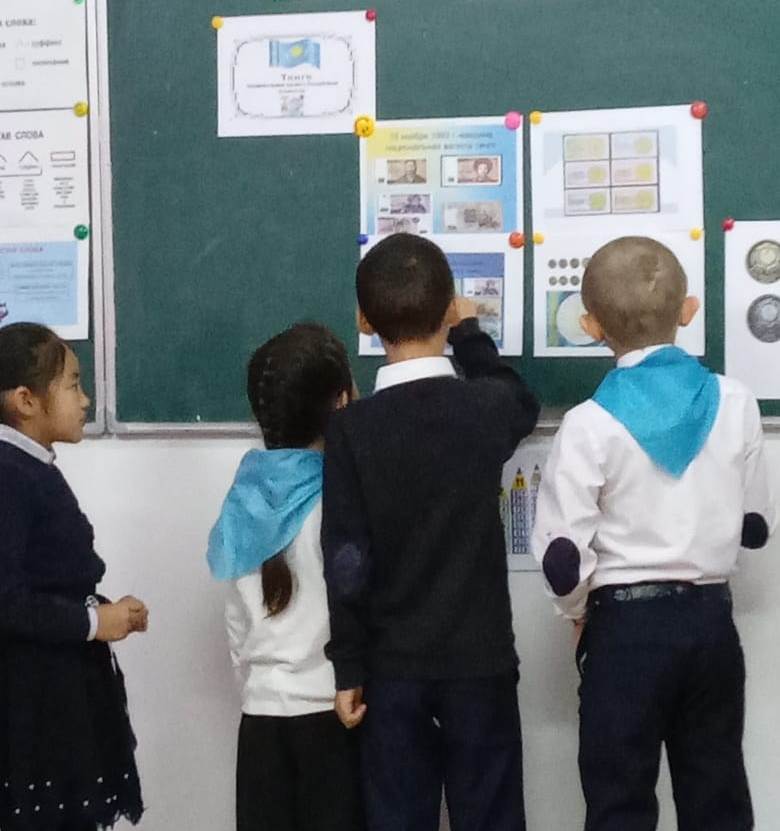 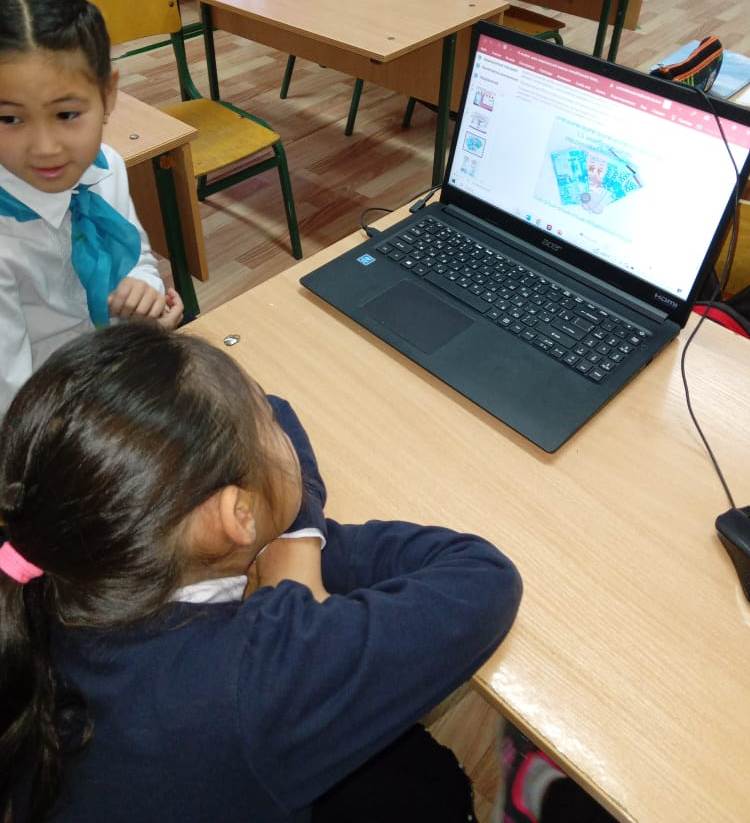 13.11.23г. во 2 классе прошёл классный час на тему " 15 ноября- День национальной валюты Казахстана "Цель: дать сведения о национальной валюте РК.Воспитание патриотизма, гражданственности, гордости за экономическую независимость страны.                                                   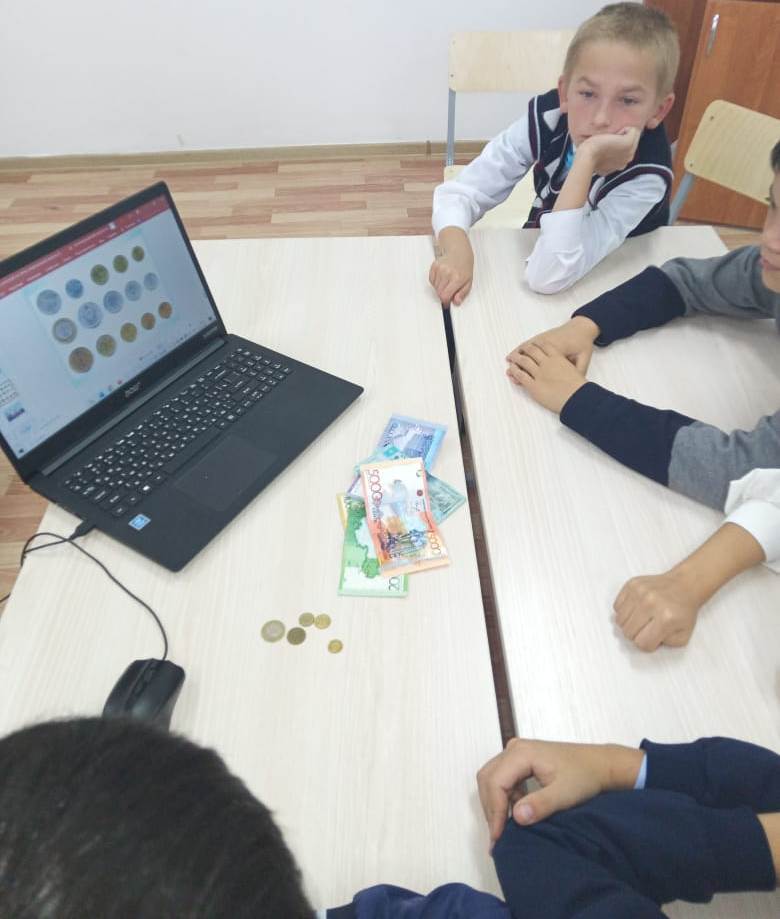 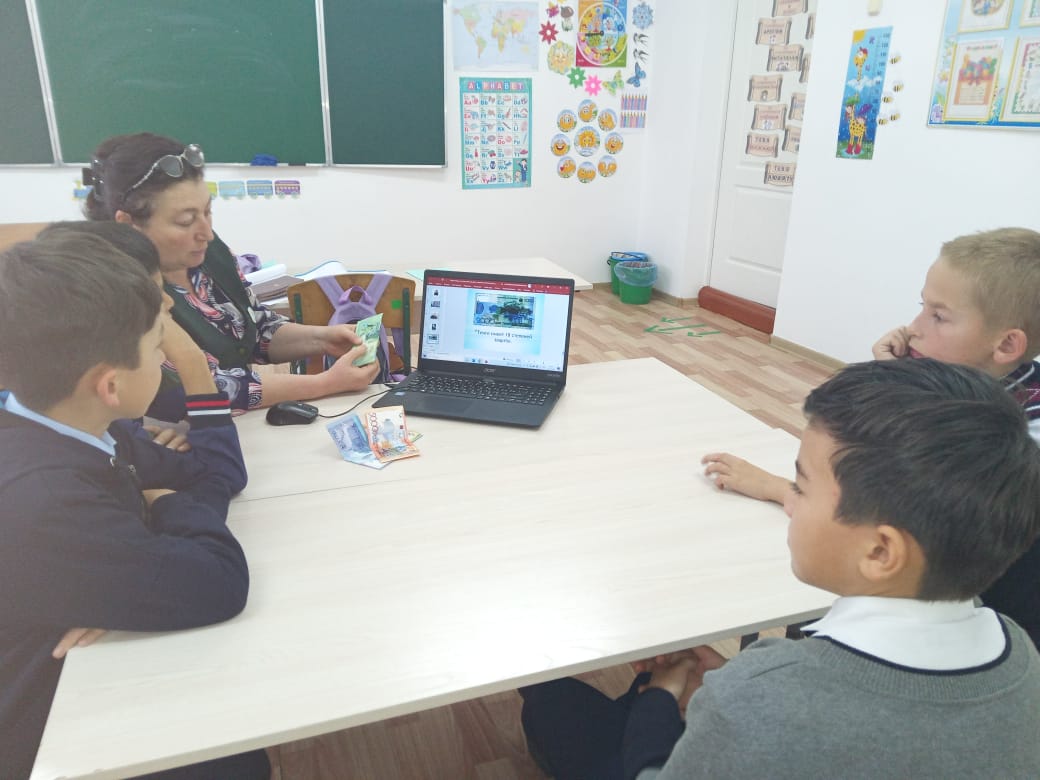 13.11.23 г.в  4 классе прошёл классный час на тему " Тенге- символ Независимости Казахстана "Цель: ознакомить с историей возникновения тенге, определить роль  и значение тенге в экономике  страны и в жизни каждого человека .Дети посмотрели презентацию и ответили на вопросы викторины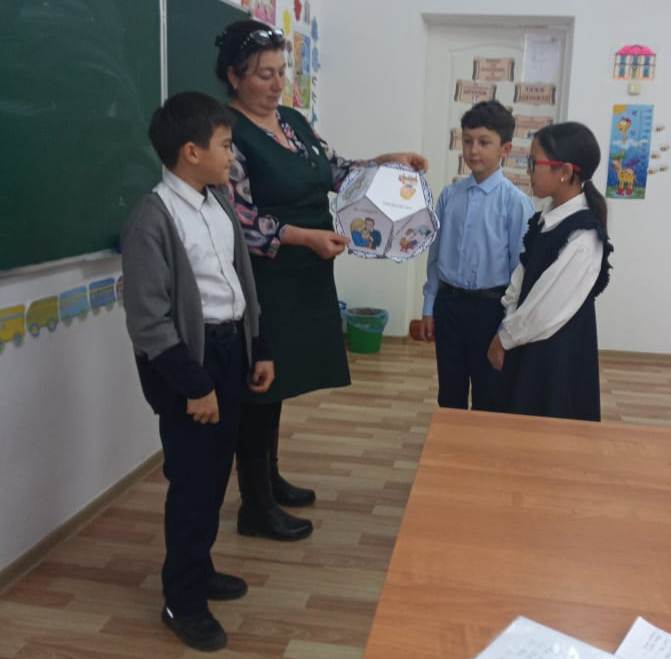 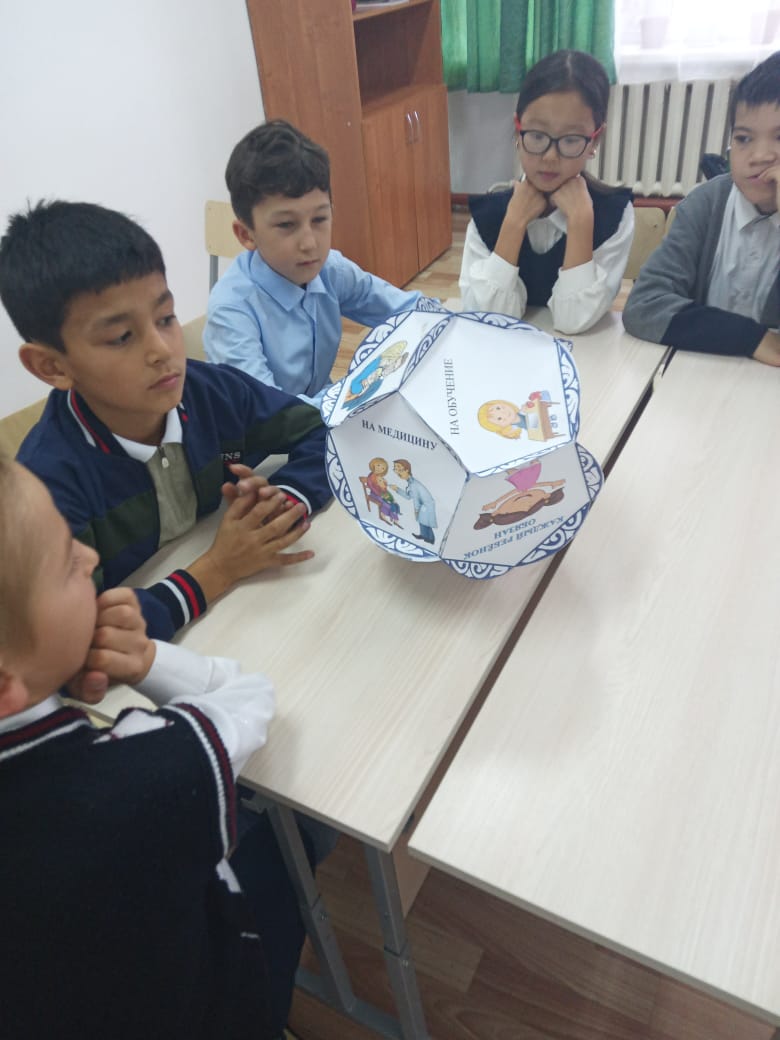 В 4 классе прошёл классный час на тему "Мы за счастливое детство "Цель: воспитывать взаимоуважение,вежливое обращение, способность чувствовать, понимать себя и другого человека